Alicja Cholewa-ZawadzkaRozkład materiału z tematami lekcji(opracowany zgodnie z nową podstawą programową 
kształcenia w zawodach szkolnictwa branżowego 
obowiązującą od 2019 r.) Język angielski zawodowy – Branża hotelarsko-gastronomiczno-turystyczna (HGT)CAREER PATHS: COOKINGBook 1Poziom A1 wg CEF (ESOKJ)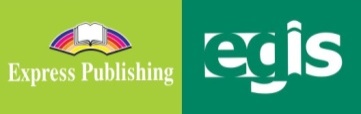 sierpień 2023WSTĘP Cooking to publikacja należąca do serii Career Paths. Podręczniki z tej serii polecane są dla uczniów techników lub innych szkół zawodowych o odpowiednim profilu oraz tych, którzy chcą rozwijać swoje umiejętności językowe w zakresie języka angielskiego zawodowego (vocational English). Autorzy serii założyli, że przystępujący do poznawania języka zawodowego znają już podstawy gramatyki języka angielskiego, a słownictwo ogólne mają opanowane na tyle, że potrafią się komunikować przynajmniej na podstawowym poziomie, wykorzystując właściwe funkcje językowe.Podręcznik podzielony został na trzy części: Book 1, Book 2 i Book 3, z których każda zawiera 15 rozdziałów. Poszczególne części odpowiadają kolejno poziomowi A1, A2 i B1 w Europejskim Systemie Opisu Kształcenia Językowego (Common European Framework of Reference for Languages).Prezentowany rozkład materiału (RM) podzielono w następujący sposób: znajomość środków językowych,rozumienie wypowiedzi & przetwarzanie wypowiedzi,tworzenie wypowiedzi i reagowanie na wypowiedzi, materiał ćwiczeniowy.Materiał zawarty w podręczniku w części Book 1 może być zrealizowany w trakcie ok. 30 godzin lekcyjnych (plus powtórki materiału i testy). W rozkładzie materiału (RM) zamieszczono informacje dotyczące każdej lekcji zawartej w podręczniku w odniesieniu do materiału tematyczno-leksykalnego (znajomość środków językowych) oraz ćwiczonych umiejętności językowych (rozumienie i przetwarzanie wypowiedzi oraz tworzenie wypowiedzi i reagowanie na nie). Na realizację każdego rozdziału (Unit) przeznaczono 2 godziny lekcyjne:pierwsza – wprowadzenie nowego słownictwa i praca z tekstem, co stanowi przygotowanie do kolejnej lekcji, podczas której uczeń będzie w sposób czynny korzystał z nowo poznanych słów i zwrotów; druga – rozwijanie umiejętności rozumienia ze słuchu oraz sprawności produktywnych, czyli mówienia i pisania, w tym odtwarzanie przez uczniów wysłuchanego dialogu, a następnie wielokrotne powtarzanie własnych wersji tego dialogu ze zmianą ról i wprowadzaniem nowych informacji szczegółowych. Mówienie często sprawia uczniom, zwłaszcza mniej zaawansowanym językowo, największe problemy. Z tego względu proponuje się, by na ćwiczenie tej sprawności językowej przeznaczyć możliwie dużo czasu. Samodzielne odegranie zadanej roli w języku angielskim zapewni uczniom nie tylko poczucie sukcesu i zadowolenia z siebie, ale będzie również motywacją do dalszej pracy. Rozwijanie umiejętności pisania to ostatni element każdego rozdziału, który nauczyciel może wykorzystać jako pracę domową. Po zrealizowaniu materiału w rozdziale uczeń jest przygotowany do wykonania zadania samodzielnie, zna potrzebne słownictwo i poznał wzór danej formy wypowiedzi pisemnej.Wiadomo, że w nauce, zwłaszcza języka obcego, bardzo ważne jest powtarzanie i utrwalanie nowopoznanego materiału. Stąd, po każdych trzech rozdziałach proponuje się jego powtórkę w dowolnej formie (np. ponowne odegranie ról, gry językowe wykorzystujące słownictwo zawodowe itp.) lub sprawdzian pokazujący stopień opanowania zrealizowanego materiału. W RM zaproponowano również poświęcenie jednej godziny dydaktycznej na lekcję organizacyjną. Dodatkowo w RM nauczyciel znajdzie propozycje tematów lekcji. Przedstawiony poniżej szczegółowy RM do podręcznika Cooking – Book 1 jest propozycją i może być modyfikowany lub stanowić punkt wyjścia do konstruowania indywidualnych rozkładów materiału dostosowanych do konkretnych warunków i możliwości edukacyjnych uczniów. W RM zamieszczono również informacje dotyczące realizacji wymagań nowej podstawy programowej w zakresie języka obcego zawodowego (JOZ) (np. 1.1, 2a.1, 3b.1, 4a.3 itd., gdzie oznaczenie przed kropką odnosi się do efektów kształcenia, a oznaczenie po kropce – do kryteriów ich weryfikacji). Zabieg taki powoduje, że proponowany RM jest szczególnie pomocny dla nauczyciela w jego pracy dydaktycznej. Materiał dodatkowy (wyszczególniony w tabeli innym kolorem tła) to przede wszystkim Glossary (słowniczek) znajdujący się w podręczniku (po każdych 15 rozdziałach) oraz komponent cyfrowy, tzw. digibook, zawierający m.in. filmy dokumentalne. Kurs składa się z:podręcznika (Student’s Book), kompletu dwóch płyt CD do użytku w klasie (Class Audio CDs), które zawierają nagrania wszystkich dialogów prezentowanych w podręczniku,książki nauczyciela (Teacher’s Guide) ze szczegółowymi scenariuszami lekcji, zapisami nagrań oraz kluczem odpowiedzi do wszystkich zadań znajdujących się w podręczniku.Cooking to podręcznik, który zapewni korzystającym z niego nie tylko doskonalenie znajomości języka angielskiego, ale także poszerzenie wiedzy w interesującym ich obszarze zawodowym.Rozkład materiału – seria CAREER PATHS: COOKINGBOOK 1STRONAZNAJOMOŚĆ ŚRODKÓW JĘZYKOWYCHROZUMIENIE WYPOWIEDZI& PRZETWARZANIE WYPOWIEDZITWORZENIE WYPOWIEDZI& REAGOWANIE NA WYPOWIEDZIMATERIAŁ DODATKO-WY**DATA*ZNAJOMOŚĆ ŚRODKÓW JĘZYKOWYCHROZUMIENIE WYPOWIEDZI& PRZETWARZANIE WYPOWIEDZITWORZENIE WYPOWIEDZI& REAGOWANIE NA WYPOWIEDZIMATERIAŁ DODATKO-WY**LEKCJA  1…………Temat lekcji: 1. Lekcja organizacyjna. Temat lekcji: 1. Lekcja organizacyjna. Temat lekcji: 1. Lekcja organizacyjna. Temat lekcji: 1. Lekcja organizacyjna. UNIT 1 – The KitchenUNIT 1 – The KitchenUNIT 1 – The KitchenUNIT 1 – The KitchenUNIT 1 – The KitchenLEKCJE  2–3str. 4–5Leksyka i tematyka: słownictwo związane z kuchnią i jej wyposażeniem: kitchen, cook, appliance, refrigerator, freezer, dishwasher, sink, stove, oven, countertoprzeczowniki: crew, initials, item, dishes, supplies, food containers, breakfast, pan, ice, saladczasowniki: write, put, remember, close, empty, leave, remove, completeprzymiotniki: clean, tidy, dirty, busy, difficult, different zwroty, np. The kitchen was … . I guess I forgot to … . I’m sorry, I won’t let it … . przepraszanie za błąd, np. Sorry! I’m so sorry. I am (very) sorry. Please forgive me. I apologise. I do apologise. 1.1, 6a.1, 6a.4, 6a.5Czytanie, słuchanie i mówienie: Checklist for Closing Shift (lista rzeczy do zrobienia na zakończenie ostatniej zmiany) – odpowiedzi na pytania (wybór wielokrotny); zastępowanie wyróżnionych fragmentów zdań wyrazami o podobnym znaczeniu (uzupełnianie brakujących liter); uzupełnianie luk w zdaniach podanymi wyrazami; odpowiedź na pytanie otwarte Słuchanie, czytanie i pisanie:rozmowa między menadżerem restauracji a kucharką dot. stanu kuchni po otwarciu restauracji – zadanie typu P/F; uzupełnianie luk w dialogu 2a.2, 2b.1, 2b.2, 5.3, 6c.3, 6d.5, 6d.6Mówienie i pisanie: (w grupach) burza mózgów dot. słownictwa związanego z kuchnią (2 min.)Mówienie: opisywanie ilustracji + określanie ich związku z kuchnią odpowiedzi na pytania: do czego służą różne urządzenia kuchenne i sprzęt kuchenny oraz dlaczego kuchnia w restauracji wymaga częstego sprzątania (w parach) dialog sterowany – rozmowa nt. stanu kuchni po otwarciu restauracji (odgrywanie ról menadżera restauracji i kucharki, na podstawie dialogu w ćw. 7) (w parach) odgrywanie własnych dialogów, w których menadżer(ka) restauracji rozmawia z kucharzem/kucharką o stanie kuchni rano po otwarciu restauracji, popełnionych błędach na koniec wczorajszej zmiany oraz jego/jej obowiązkach (ćw. 8)Pisanie: raport z otwarcia zmiany (an opening shift report) zawierający informacje nt. stanu kuchni w chwili otwarcia (na podstawie tekstu i ćw. 8) 3a.1, 3a.3, 3a.4, 3a.5, 3b.1, 3b.3, 3b.4, 3b.5, 4a.1, 4a.2, 4a.3, 4a.5, 4a.6, 4b.2, 4b.6, 5.1, 5.3, 6b.2, 6d.5, 6d.6 SB Book 1, Glossary – str. 34–39DigiBook – Unit 1LEKCJE  2–3str. 4–5Leksyka i tematyka: słownictwo związane z kuchnią i jej wyposażeniem: kitchen, cook, appliance, refrigerator, freezer, dishwasher, sink, stove, oven, countertoprzeczowniki: crew, initials, item, dishes, supplies, food containers, breakfast, pan, ice, saladczasowniki: write, put, remember, close, empty, leave, remove, completeprzymiotniki: clean, tidy, dirty, busy, difficult, different zwroty, np. The kitchen was … . I guess I forgot to … . I’m sorry, I won’t let it … . przepraszanie za błąd, np. Sorry! I’m so sorry. I am (very) sorry. Please forgive me. I apologise. I do apologise. 1.1, 6a.1, 6a.4, 6a.5Czytanie, słuchanie i mówienie: Checklist for Closing Shift (lista rzeczy do zrobienia na zakończenie ostatniej zmiany) – odpowiedzi na pytania (wybór wielokrotny); zastępowanie wyróżnionych fragmentów zdań wyrazami o podobnym znaczeniu (uzupełnianie brakujących liter); uzupełnianie luk w zdaniach podanymi wyrazami; odpowiedź na pytanie otwarte Słuchanie, czytanie i pisanie:rozmowa między menadżerem restauracji a kucharką dot. stanu kuchni po otwarciu restauracji – zadanie typu P/F; uzupełnianie luk w dialogu 2a.2, 2b.1, 2b.2, 5.3, 6c.3, 6d.5, 6d.6Mówienie i pisanie: (w grupach) burza mózgów dot. słownictwa związanego z kuchnią (2 min.)Mówienie: opisywanie ilustracji + określanie ich związku z kuchnią odpowiedzi na pytania: do czego służą różne urządzenia kuchenne i sprzęt kuchenny oraz dlaczego kuchnia w restauracji wymaga częstego sprzątania (w parach) dialog sterowany – rozmowa nt. stanu kuchni po otwarciu restauracji (odgrywanie ról menadżera restauracji i kucharki, na podstawie dialogu w ćw. 7) (w parach) odgrywanie własnych dialogów, w których menadżer(ka) restauracji rozmawia z kucharzem/kucharką o stanie kuchni rano po otwarciu restauracji, popełnionych błędach na koniec wczorajszej zmiany oraz jego/jej obowiązkach (ćw. 8)Pisanie: raport z otwarcia zmiany (an opening shift report) zawierający informacje nt. stanu kuchni w chwili otwarcia (na podstawie tekstu i ćw. 8) 3a.1, 3a.3, 3a.4, 3a.5, 3b.1, 3b.3, 3b.4, 3b.5, 4a.1, 4a.2, 4a.3, 4a.5, 4a.6, 4b.2, 4b.6, 5.1, 5.3, 6b.2, 6d.5, 6d.6 LEKCJE  2–3……………………Leksyka i tematyka: słownictwo związane z kuchnią i jej wyposażeniem: kitchen, cook, appliance, refrigerator, freezer, dishwasher, sink, stove, oven, countertoprzeczowniki: crew, initials, item, dishes, supplies, food containers, breakfast, pan, ice, saladczasowniki: write, put, remember, close, empty, leave, remove, completeprzymiotniki: clean, tidy, dirty, busy, difficult, different zwroty, np. The kitchen was … . I guess I forgot to … . I’m sorry, I won’t let it … . przepraszanie za błąd, np. Sorry! I’m so sorry. I am (very) sorry. Please forgive me. I apologise. I do apologise. 1.1, 6a.1, 6a.4, 6a.5Czytanie, słuchanie i mówienie: Checklist for Closing Shift (lista rzeczy do zrobienia na zakończenie ostatniej zmiany) – odpowiedzi na pytania (wybór wielokrotny); zastępowanie wyróżnionych fragmentów zdań wyrazami o podobnym znaczeniu (uzupełnianie brakujących liter); uzupełnianie luk w zdaniach podanymi wyrazami; odpowiedź na pytanie otwarte Słuchanie, czytanie i pisanie:rozmowa między menadżerem restauracji a kucharką dot. stanu kuchni po otwarciu restauracji – zadanie typu P/F; uzupełnianie luk w dialogu 2a.2, 2b.1, 2b.2, 5.3, 6c.3, 6d.5, 6d.6Mówienie i pisanie: (w grupach) burza mózgów dot. słownictwa związanego z kuchnią (2 min.)Mówienie: opisywanie ilustracji + określanie ich związku z kuchnią odpowiedzi na pytania: do czego służą różne urządzenia kuchenne i sprzęt kuchenny oraz dlaczego kuchnia w restauracji wymaga częstego sprzątania (w parach) dialog sterowany – rozmowa nt. stanu kuchni po otwarciu restauracji (odgrywanie ról menadżera restauracji i kucharki, na podstawie dialogu w ćw. 7) (w parach) odgrywanie własnych dialogów, w których menadżer(ka) restauracji rozmawia z kucharzem/kucharką o stanie kuchni rano po otwarciu restauracji, popełnionych błędach na koniec wczorajszej zmiany oraz jego/jej obowiązkach (ćw. 8)Pisanie: raport z otwarcia zmiany (an opening shift report) zawierający informacje nt. stanu kuchni w chwili otwarcia (na podstawie tekstu i ćw. 8) 3a.1, 3a.3, 3a.4, 3a.5, 3b.1, 3b.3, 3b.4, 3b.5, 4a.1, 4a.2, 4a.3, 4a.5, 4a.6, 4b.2, 4b.6, 5.1, 5.3, 6b.2, 6d.5, 6d.6 LEKCJE  2–3……………………Tematy lekcji: 1. Checklist for Closing Shift – słownictwo, praca z tekstem.                          2. I guess I forgot to … – ćwiczenia w słuchaniu i mówieniu. Pisanie – raport z otwarcia zmiany (an opening shift report) nt. stanu kuchni.Tematy lekcji: 1. Checklist for Closing Shift – słownictwo, praca z tekstem.                          2. I guess I forgot to … – ćwiczenia w słuchaniu i mówieniu. Pisanie – raport z otwarcia zmiany (an opening shift report) nt. stanu kuchni.Tematy lekcji: 1. Checklist for Closing Shift – słownictwo, praca z tekstem.                          2. I guess I forgot to … – ćwiczenia w słuchaniu i mówieniu. Pisanie – raport z otwarcia zmiany (an opening shift report) nt. stanu kuchni.Tematy lekcji: 1. Checklist for Closing Shift – słownictwo, praca z tekstem.                          2. I guess I forgot to … – ćwiczenia w słuchaniu i mówieniu. Pisanie – raport z otwarcia zmiany (an opening shift report) nt. stanu kuchni.STRONAZNAJOMOŚĆ ŚRODKÓW JĘZYKOWYCHROZUMIENIE WYPOWIEDZI& PRZETWARZANIE WYPOWIEDZITWORZENIE WYPOWIEDZI& REAGOWANIE NA WYPOWIEDZIMATERIAŁ DODATKO-WY**DATA*ZNAJOMOŚĆ ŚRODKÓW JĘZYKOWYCHROZUMIENIE WYPOWIEDZI& PRZETWARZANIE WYPOWIEDZITWORZENIE WYPOWIEDZI& REAGOWANIE NA WYPOWIEDZIMATERIAŁ DODATKO-WY**UNIT 2 – People in the KitchenUNIT 2 – People in the KitchenUNIT 2 – People in the KitchenUNIT 2 – People in the KitchenUNIT 2 – People in the KitchenLEKCJE  4–5str. 6–7Leksyka i tematyka: słownictwo – osoby pracujące w kuchni: chef de cuisine, dishwasher, cook’s helper, first cook, chef, sous-chef, broiler cook, baker, pastry chef, fry cook, vegetable cookrzeczowniki: culinary school, kitchen, meat expert, bread, cake, breakfast, pot roast, ingredients, seasoningczasowniki: start, work, attend, run, join, welcome, promote, review, discuss, steam, boilprzymiotniki: temporary, full-time, newest, different, curiousprzysłówek: recently zwroty, np. My customer is curious … . No, … is the … . I’ll talk to … . poprawianie błędu, np. Do you mean … ? Perhaps you mean … . I think you mean … . No, you’re thinking of … . Actually … . 1.1, 6a.1, 6a.4, 6a.5Czytanie, słuchanie i mówienie: Meet Our Friendly Kitchen Staff! (strona internetowa restauracji: przedstawienie załogi) – zadanie typu P/F; wybieranie w podanych zdaniach poprawnego wyrazu/ wyrażenia (jednego z dwóch); umieszczanie podanych wyrazów/ wyrażeń pod odpowiednimi nagłówkami w tabeli; odpowiedź na pytanie otwarte Słuchanie, czytanie i pisanie:rozmowa między dwojgiem kelnerów dot. tego, kto może udzielić informacji o składnikach potrawy – odpowiedzi na pytania (wybór wielokrotny); uzupełnianie luk w dialogu 2a.1, 2a.2, 2b.2, 2b.4, 5.3, 6c.3, 6d.5, 6d.6Mówienie i pisanie: (w grupach) burza mózgów dot. słownictwa związanego z osobami pracującymi w kuchni (2 min.)Mówienie: opisywanie ilustracji + określanie ich związku z pracą w kuchniodpowiedzi na pytania: o stanowiska pracy w kuchni restauracyjnej oraz dlaczego w kuchni pracują różni kucharze (w parach) dialog sterowany – rozmowa nt. tego, kto może udzielić informacji o składnikach potrawy (odgrywanie ról dwojga kelnerów, na podstawie dialogu w ćw. 7) (w parach) odgrywanie własnych dialogów, w których kelnerzy rozmawiają o pytaniu zadanym przez gościa restauracji i kto w kuchni może na nie udzielić odpowiedzi (ćw. 8)Pisanie: plakat (a poster) do kuchni restauracyjnej z podziałem obowiązków między poszczególnych pracowników kuchni (na podstawie tekstu i ćw. 8) 3a.1, 3a.3, 3a.4, 3a.5, 3b.1, 3b.2, 3b.4, 3b.5, 4a.1, 4a.2, 4a.3, 4a.4, 4a.5, 4a.6, 4b.2, 4b.6, 5.1, 5.3, 6b.2, 6d.5, 6d.6 SB Book 1, Glossary – str. 34–39DigiBook – Unit 2LEKCJE  4–5str. 6–7Leksyka i tematyka: słownictwo – osoby pracujące w kuchni: chef de cuisine, dishwasher, cook’s helper, first cook, chef, sous-chef, broiler cook, baker, pastry chef, fry cook, vegetable cookrzeczowniki: culinary school, kitchen, meat expert, bread, cake, breakfast, pot roast, ingredients, seasoningczasowniki: start, work, attend, run, join, welcome, promote, review, discuss, steam, boilprzymiotniki: temporary, full-time, newest, different, curiousprzysłówek: recently zwroty, np. My customer is curious … . No, … is the … . I’ll talk to … . poprawianie błędu, np. Do you mean … ? Perhaps you mean … . I think you mean … . No, you’re thinking of … . Actually … . 1.1, 6a.1, 6a.4, 6a.5Czytanie, słuchanie i mówienie: Meet Our Friendly Kitchen Staff! (strona internetowa restauracji: przedstawienie załogi) – zadanie typu P/F; wybieranie w podanych zdaniach poprawnego wyrazu/ wyrażenia (jednego z dwóch); umieszczanie podanych wyrazów/ wyrażeń pod odpowiednimi nagłówkami w tabeli; odpowiedź na pytanie otwarte Słuchanie, czytanie i pisanie:rozmowa między dwojgiem kelnerów dot. tego, kto może udzielić informacji o składnikach potrawy – odpowiedzi na pytania (wybór wielokrotny); uzupełnianie luk w dialogu 2a.1, 2a.2, 2b.2, 2b.4, 5.3, 6c.3, 6d.5, 6d.6Mówienie i pisanie: (w grupach) burza mózgów dot. słownictwa związanego z osobami pracującymi w kuchni (2 min.)Mówienie: opisywanie ilustracji + określanie ich związku z pracą w kuchniodpowiedzi na pytania: o stanowiska pracy w kuchni restauracyjnej oraz dlaczego w kuchni pracują różni kucharze (w parach) dialog sterowany – rozmowa nt. tego, kto może udzielić informacji o składnikach potrawy (odgrywanie ról dwojga kelnerów, na podstawie dialogu w ćw. 7) (w parach) odgrywanie własnych dialogów, w których kelnerzy rozmawiają o pytaniu zadanym przez gościa restauracji i kto w kuchni może na nie udzielić odpowiedzi (ćw. 8)Pisanie: plakat (a poster) do kuchni restauracyjnej z podziałem obowiązków między poszczególnych pracowników kuchni (na podstawie tekstu i ćw. 8) 3a.1, 3a.3, 3a.4, 3a.5, 3b.1, 3b.2, 3b.4, 3b.5, 4a.1, 4a.2, 4a.3, 4a.4, 4a.5, 4a.6, 4b.2, 4b.6, 5.1, 5.3, 6b.2, 6d.5, 6d.6 LEKCJE  4–5……………………Leksyka i tematyka: słownictwo – osoby pracujące w kuchni: chef de cuisine, dishwasher, cook’s helper, first cook, chef, sous-chef, broiler cook, baker, pastry chef, fry cook, vegetable cookrzeczowniki: culinary school, kitchen, meat expert, bread, cake, breakfast, pot roast, ingredients, seasoningczasowniki: start, work, attend, run, join, welcome, promote, review, discuss, steam, boilprzymiotniki: temporary, full-time, newest, different, curiousprzysłówek: recently zwroty, np. My customer is curious … . No, … is the … . I’ll talk to … . poprawianie błędu, np. Do you mean … ? Perhaps you mean … . I think you mean … . No, you’re thinking of … . Actually … . 1.1, 6a.1, 6a.4, 6a.5Czytanie, słuchanie i mówienie: Meet Our Friendly Kitchen Staff! (strona internetowa restauracji: przedstawienie załogi) – zadanie typu P/F; wybieranie w podanych zdaniach poprawnego wyrazu/ wyrażenia (jednego z dwóch); umieszczanie podanych wyrazów/ wyrażeń pod odpowiednimi nagłówkami w tabeli; odpowiedź na pytanie otwarte Słuchanie, czytanie i pisanie:rozmowa między dwojgiem kelnerów dot. tego, kto może udzielić informacji o składnikach potrawy – odpowiedzi na pytania (wybór wielokrotny); uzupełnianie luk w dialogu 2a.1, 2a.2, 2b.2, 2b.4, 5.3, 6c.3, 6d.5, 6d.6Mówienie i pisanie: (w grupach) burza mózgów dot. słownictwa związanego z osobami pracującymi w kuchni (2 min.)Mówienie: opisywanie ilustracji + określanie ich związku z pracą w kuchniodpowiedzi na pytania: o stanowiska pracy w kuchni restauracyjnej oraz dlaczego w kuchni pracują różni kucharze (w parach) dialog sterowany – rozmowa nt. tego, kto może udzielić informacji o składnikach potrawy (odgrywanie ról dwojga kelnerów, na podstawie dialogu w ćw. 7) (w parach) odgrywanie własnych dialogów, w których kelnerzy rozmawiają o pytaniu zadanym przez gościa restauracji i kto w kuchni może na nie udzielić odpowiedzi (ćw. 8)Pisanie: plakat (a poster) do kuchni restauracyjnej z podziałem obowiązków między poszczególnych pracowników kuchni (na podstawie tekstu i ćw. 8) 3a.1, 3a.3, 3a.4, 3a.5, 3b.1, 3b.2, 3b.4, 3b.5, 4a.1, 4a.2, 4a.3, 4a.4, 4a.5, 4a.6, 4b.2, 4b.6, 5.1, 5.3, 6b.2, 6d.5, 6d.6 LEKCJE  4–5……………………Tematy lekcji: 1. People in the Kitchen – słownictwo, praca z tekstem.                          2. My customer has questions about ingredients – ćwiczenia w słuchaniu i mówieniu. Pisanie – plakat (a poster): obowiązki pracowników kuchni.Tematy lekcji: 1. People in the Kitchen – słownictwo, praca z tekstem.                          2. My customer has questions about ingredients – ćwiczenia w słuchaniu i mówieniu. Pisanie – plakat (a poster): obowiązki pracowników kuchni.Tematy lekcji: 1. People in the Kitchen – słownictwo, praca z tekstem.                          2. My customer has questions about ingredients – ćwiczenia w słuchaniu i mówieniu. Pisanie – plakat (a poster): obowiązki pracowników kuchni.Tematy lekcji: 1. People in the Kitchen – słownictwo, praca z tekstem.                          2. My customer has questions about ingredients – ćwiczenia w słuchaniu i mówieniu. Pisanie – plakat (a poster): obowiązki pracowników kuchni.STRONAZNAJOMOŚĆ ŚRODKÓW JĘZYKOWYCHROZUMIENIE WYPOWIEDZI& PRZETWARZANIE WYPOWIEDZITWORZENIE WYPOWIEDZI& REAGOWANIE NA WYPOWIEDZIMATERIAŁ DODATKO-WY**DATA*ZNAJOMOŚĆ ŚRODKÓW JĘZYKOWYCHROZUMIENIE WYPOWIEDZI& PRZETWARZANIE WYPOWIEDZITWORZENIE WYPOWIEDZI& REAGOWANIE NA WYPOWIEDZIMATERIAŁ DODATKO-WY**UNIT 3 – People in the RestaurantUNIT 3 – People in the RestaurantUNIT 3 – People in the RestaurantUNIT 3 – People in the RestaurantUNIT 3 – People in the RestaurantLEKCJE  6–7str. 8–9Leksyka i tematyka: słownictwo – osoby pracujące w restauracji: server, busser, front-of-house, manager, host, seat, cashier, bartender, food runner, waitstaff, busrzeczowniki: food order, environment, experience, customer, tourist, season czasowniki: seek, clear, fill, prefer, provide, hire, support, supervise, prepare, handleprzymiotniki: downtown, multiple, fast-paced, severalprzysłówki: quickly, efficientlyzwroty, np. How long did … ? I started as … then I joined … . I’d prefer someone with … . uzyskiwanie informacji dot. czasu, np. How long did/will … ? What amount of time … ? How many minutes/hours/days/months/years … ? 1.1, 6a.1, 6a.4, 6a.5Czytanie, słuchanie i mówienie: seekemployment.com (strona internetowa z ofertami pracy w restauracji) – zadanie typu P/F; dobieranie definicji do podanych wyrazów; dobieranie podanych wyrazów do luk w parach zdań (2 opcje); odpowiedź na pytanie otwarte Słuchanie, czytanie i pisanie:rozmowa między właścicielką restauracji a kandydatem do pracy dot. jego doświadczenia zawodowego – zaznaczanie właściwych informacji; uzupełnianie luk w dialogu 2a.2, 2b.2, 5.3, 6c.3, 6d.5, 6d.6Mówienie i pisanie: (w grupach) burza mózgów dot. słownictwa związanego z osobami pracującymi w restauracji (2 min.)Mówienie: opisywanie ilustracji + określanie ich związku z pracą w restauracjiodpowiedzi na pytania: jakie są obowiązki kelnera/kelnerki w restauracji oraz jakie są inne stanowiska pracy w sali restauracyjnej (w parach) dialog sterowany – rozmowa nt. doświadczenia zawodowego (odgrywanie ról właścicielki restauracji i kandydata do pracy, na podstawie dialogu w ćw. 7) (w parach) odgrywanie własnych dialogów, w których właściciel(ka) restauracji rozmawia z kandydatem/kandydatką do pracy o jego/jej doświadczeniu zawodowym, stażu pracy w biznesie restauracyjnym i jego/jej oczekiwaniach (ćw. 8)Pisanie: notatka z rozmowy kwalifikacyjnej (the interview notes) zawierająca informacje o kandydacie/kandydatce: imię i nazwisko, o jakie stanowisko się ubiega, posiadane doświadczenie zawodowe i powody przyjęcia/nieprzyjęcia go/jej do pracy (na podstawie tekstu i ćw. 8) 3a.1, 3a.2, 3a.3, 3a.4, 3a.5, 3b.1, 3b.3, 3b.4, 3b.5, 4a.1, 4a.2, 4a.3, 4a.5, 4a.6, 4b.2, 4b.3, 4b.6, 5.1, 5.3, 6b.2, 6d.5, 6d.6 SB Book 1, Glossary – str. 34–39DigiBook – Unit 3LEKCJE  6–7str. 8–9Leksyka i tematyka: słownictwo – osoby pracujące w restauracji: server, busser, front-of-house, manager, host, seat, cashier, bartender, food runner, waitstaff, busrzeczowniki: food order, environment, experience, customer, tourist, season czasowniki: seek, clear, fill, prefer, provide, hire, support, supervise, prepare, handleprzymiotniki: downtown, multiple, fast-paced, severalprzysłówki: quickly, efficientlyzwroty, np. How long did … ? I started as … then I joined … . I’d prefer someone with … . uzyskiwanie informacji dot. czasu, np. How long did/will … ? What amount of time … ? How many minutes/hours/days/months/years … ? 1.1, 6a.1, 6a.4, 6a.5Czytanie, słuchanie i mówienie: seekemployment.com (strona internetowa z ofertami pracy w restauracji) – zadanie typu P/F; dobieranie definicji do podanych wyrazów; dobieranie podanych wyrazów do luk w parach zdań (2 opcje); odpowiedź na pytanie otwarte Słuchanie, czytanie i pisanie:rozmowa między właścicielką restauracji a kandydatem do pracy dot. jego doświadczenia zawodowego – zaznaczanie właściwych informacji; uzupełnianie luk w dialogu 2a.2, 2b.2, 5.3, 6c.3, 6d.5, 6d.6Mówienie i pisanie: (w grupach) burza mózgów dot. słownictwa związanego z osobami pracującymi w restauracji (2 min.)Mówienie: opisywanie ilustracji + określanie ich związku z pracą w restauracjiodpowiedzi na pytania: jakie są obowiązki kelnera/kelnerki w restauracji oraz jakie są inne stanowiska pracy w sali restauracyjnej (w parach) dialog sterowany – rozmowa nt. doświadczenia zawodowego (odgrywanie ról właścicielki restauracji i kandydata do pracy, na podstawie dialogu w ćw. 7) (w parach) odgrywanie własnych dialogów, w których właściciel(ka) restauracji rozmawia z kandydatem/kandydatką do pracy o jego/jej doświadczeniu zawodowym, stażu pracy w biznesie restauracyjnym i jego/jej oczekiwaniach (ćw. 8)Pisanie: notatka z rozmowy kwalifikacyjnej (the interview notes) zawierająca informacje o kandydacie/kandydatce: imię i nazwisko, o jakie stanowisko się ubiega, posiadane doświadczenie zawodowe i powody przyjęcia/nieprzyjęcia go/jej do pracy (na podstawie tekstu i ćw. 8) 3a.1, 3a.2, 3a.3, 3a.4, 3a.5, 3b.1, 3b.3, 3b.4, 3b.5, 4a.1, 4a.2, 4a.3, 4a.5, 4a.6, 4b.2, 4b.3, 4b.6, 5.1, 5.3, 6b.2, 6d.5, 6d.6 LEKCJE  6–7……………………Leksyka i tematyka: słownictwo – osoby pracujące w restauracji: server, busser, front-of-house, manager, host, seat, cashier, bartender, food runner, waitstaff, busrzeczowniki: food order, environment, experience, customer, tourist, season czasowniki: seek, clear, fill, prefer, provide, hire, support, supervise, prepare, handleprzymiotniki: downtown, multiple, fast-paced, severalprzysłówki: quickly, efficientlyzwroty, np. How long did … ? I started as … then I joined … . I’d prefer someone with … . uzyskiwanie informacji dot. czasu, np. How long did/will … ? What amount of time … ? How many minutes/hours/days/months/years … ? 1.1, 6a.1, 6a.4, 6a.5Czytanie, słuchanie i mówienie: seekemployment.com (strona internetowa z ofertami pracy w restauracji) – zadanie typu P/F; dobieranie definicji do podanych wyrazów; dobieranie podanych wyrazów do luk w parach zdań (2 opcje); odpowiedź na pytanie otwarte Słuchanie, czytanie i pisanie:rozmowa między właścicielką restauracji a kandydatem do pracy dot. jego doświadczenia zawodowego – zaznaczanie właściwych informacji; uzupełnianie luk w dialogu 2a.2, 2b.2, 5.3, 6c.3, 6d.5, 6d.6Mówienie i pisanie: (w grupach) burza mózgów dot. słownictwa związanego z osobami pracującymi w restauracji (2 min.)Mówienie: opisywanie ilustracji + określanie ich związku z pracą w restauracjiodpowiedzi na pytania: jakie są obowiązki kelnera/kelnerki w restauracji oraz jakie są inne stanowiska pracy w sali restauracyjnej (w parach) dialog sterowany – rozmowa nt. doświadczenia zawodowego (odgrywanie ról właścicielki restauracji i kandydata do pracy, na podstawie dialogu w ćw. 7) (w parach) odgrywanie własnych dialogów, w których właściciel(ka) restauracji rozmawia z kandydatem/kandydatką do pracy o jego/jej doświadczeniu zawodowym, stażu pracy w biznesie restauracyjnym i jego/jej oczekiwaniach (ćw. 8)Pisanie: notatka z rozmowy kwalifikacyjnej (the interview notes) zawierająca informacje o kandydacie/kandydatce: imię i nazwisko, o jakie stanowisko się ubiega, posiadane doświadczenie zawodowe i powody przyjęcia/nieprzyjęcia go/jej do pracy (na podstawie tekstu i ćw. 8) 3a.1, 3a.2, 3a.3, 3a.4, 3a.5, 3b.1, 3b.3, 3b.4, 3b.5, 4a.1, 4a.2, 4a.3, 4a.5, 4a.6, 4b.2, 4b.3, 4b.6, 5.1, 5.3, 6b.2, 6d.5, 6d.6 LEKCJE  6–7……………………Tematy lekcji: 1. People in the Restaurant – słownictwo, praca z tekstem.                          2. So, you have several years of restaurant experience? – ćwiczenia w słuchaniu i mówieniu. Pisanie – notatka z rozmowy kwalifikacyjnej 
                              (the interview notes).Tematy lekcji: 1. People in the Restaurant – słownictwo, praca z tekstem.                          2. So, you have several years of restaurant experience? – ćwiczenia w słuchaniu i mówieniu. Pisanie – notatka z rozmowy kwalifikacyjnej 
                              (the interview notes).Tematy lekcji: 1. People in the Restaurant – słownictwo, praca z tekstem.                          2. So, you have several years of restaurant experience? – ćwiczenia w słuchaniu i mówieniu. Pisanie – notatka z rozmowy kwalifikacyjnej 
                              (the interview notes).Tematy lekcji: 1. People in the Restaurant – słownictwo, praca z tekstem.                          2. So, you have several years of restaurant experience? – ćwiczenia w słuchaniu i mówieniu. Pisanie – notatka z rozmowy kwalifikacyjnej 
                              (the interview notes).LEKCJA  8…………Temat lekcji: 1. Powtórka materiału. / Test. Temat lekcji: 1. Powtórka materiału. / Test. Temat lekcji: 1. Powtórka materiału. / Test. Temat lekcji: 1. Powtórka materiału. / Test. STRONAZNAJOMOŚĆ ŚRODKÓW JĘZYKOWYCHROZUMIENIE WYPOWIEDZI& PRZETWARZANIE WYPOWIEDZITWORZENIE WYPOWIEDZI& REAGOWANIE NA WYPOWIEDZIMATERIAŁ DODATKO-WY**DATA*ZNAJOMOŚĆ ŚRODKÓW JĘZYKOWYCHROZUMIENIE WYPOWIEDZI& PRZETWARZANIE WYPOWIEDZITWORZENIE WYPOWIEDZI& REAGOWANIE NA WYPOWIEDZIMATERIAŁ DODATKO-WY**UNIT 4 – Tools 1UNIT 4 – Tools 1UNIT 4 – Tools 1UNIT 4 – Tools 1UNIT 4 – Tools 1LEKCJE  9–10str. 10–11Leksyka i tematyka: słownictwo związane z przyborami kuchennymi (cz. 1): utensils, knives, paring knives, butcher knife, boning knife, French knife, cleaver, steel, bench knife, forkrzeczowniki: purpose, cut, meat, bone, blade, vegetable, injuryczasowniki: throw, remember, cut, replace, forget, maintain, bend, remind, describe, request, slice, preferprzymiotniki: intended, damaged, strong, large, broken, different, similarzwroty, np. I’m preparing … . Should I use a … ? In that case, use a … . wyrażanie prośby o radę, np. Can you advise/tell/recommend me … ? Should I … ? What would your advice be? What do you think I … ? 1.1, 6a.1, 6a.4, 6a.5Czytanie, słuchanie i mówienie: Memo to Kitchen Staff (notatka służbowa szefa kuchni dot. używania noży) – odpowiedzi na pytania (wybór wielokrotny); dobieranie definicji do podanych wyrazów/wyrażeń; uzupełnianie luk w zdaniach podanymi wyrazami/wyrażeniami; odpowiedź na pytanie otwarte Słuchanie, czytanie i pisanie:rozmowa między dwojgiem kucharzy dot. używania właściwego noża – zadanie typu P/F; uzupełnianie luk w dialogu 2a.2, 2b.2, 5.3, 6c.3, 6d.5, 6d.6Mówienie i pisanie: (w grupach) burza mózgów dot. słownictwa związanego z przyborami kuchennymi (2 min.)Mówienie: opisywanie ilustracji + określanie zastosowania przyborów kuchennych na ilustracjachodpowiedzi na pytania: o rodzaje noży oraz dlaczego tak ważne jest używanie właściwego noża (w parach) dialog sterowany – rozmowa nt. używania właściwego noża (odgrywanie ról dwojga kucharzy, na podstawie dialogu w ćw. 7) (w parach) odgrywanie własnych dialogów, w których kucharze rozmawiają o tym, co przygotowują, jakiego noża użyją i dlaczego (ćw. 8)Pisanie: wiadomość kucharza/kucharki (the chef’s note) do kolegi/koleżanki, zawierająca informację o użyciu niewłaściwego noża i sugestię, jakiego noża należało użyć i dlaczego (na podstawie tekstu i ćw. 8) 3a.1, 3a.2, 3a.3, 3a.4, 3a.5, 3b.1, 3b.2, 3b.3, 3b.4, 3b.5, 4a.1, 4a.2, 4a.3, 4a.4, 4a.5, 4a.6, 4b.1, 4b.2, 4b.3, 4b.5, 4b.6, 5.1, 5.3, 6b.2, 6d.5, 6d.6 SB Book 1, Glossary – str. 34–39DigiBook – Unit 4LEKCJE  9–10str. 10–11Leksyka i tematyka: słownictwo związane z przyborami kuchennymi (cz. 1): utensils, knives, paring knives, butcher knife, boning knife, French knife, cleaver, steel, bench knife, forkrzeczowniki: purpose, cut, meat, bone, blade, vegetable, injuryczasowniki: throw, remember, cut, replace, forget, maintain, bend, remind, describe, request, slice, preferprzymiotniki: intended, damaged, strong, large, broken, different, similarzwroty, np. I’m preparing … . Should I use a … ? In that case, use a … . wyrażanie prośby o radę, np. Can you advise/tell/recommend me … ? Should I … ? What would your advice be? What do you think I … ? 1.1, 6a.1, 6a.4, 6a.5Czytanie, słuchanie i mówienie: Memo to Kitchen Staff (notatka służbowa szefa kuchni dot. używania noży) – odpowiedzi na pytania (wybór wielokrotny); dobieranie definicji do podanych wyrazów/wyrażeń; uzupełnianie luk w zdaniach podanymi wyrazami/wyrażeniami; odpowiedź na pytanie otwarte Słuchanie, czytanie i pisanie:rozmowa między dwojgiem kucharzy dot. używania właściwego noża – zadanie typu P/F; uzupełnianie luk w dialogu 2a.2, 2b.2, 5.3, 6c.3, 6d.5, 6d.6Mówienie i pisanie: (w grupach) burza mózgów dot. słownictwa związanego z przyborami kuchennymi (2 min.)Mówienie: opisywanie ilustracji + określanie zastosowania przyborów kuchennych na ilustracjachodpowiedzi na pytania: o rodzaje noży oraz dlaczego tak ważne jest używanie właściwego noża (w parach) dialog sterowany – rozmowa nt. używania właściwego noża (odgrywanie ról dwojga kucharzy, na podstawie dialogu w ćw. 7) (w parach) odgrywanie własnych dialogów, w których kucharze rozmawiają o tym, co przygotowują, jakiego noża użyją i dlaczego (ćw. 8)Pisanie: wiadomość kucharza/kucharki (the chef’s note) do kolegi/koleżanki, zawierająca informację o użyciu niewłaściwego noża i sugestię, jakiego noża należało użyć i dlaczego (na podstawie tekstu i ćw. 8) 3a.1, 3a.2, 3a.3, 3a.4, 3a.5, 3b.1, 3b.2, 3b.3, 3b.4, 3b.5, 4a.1, 4a.2, 4a.3, 4a.4, 4a.5, 4a.6, 4b.1, 4b.2, 4b.3, 4b.5, 4b.6, 5.1, 5.3, 6b.2, 6d.5, 6d.6 LEKCJE  9–10……………………Leksyka i tematyka: słownictwo związane z przyborami kuchennymi (cz. 1): utensils, knives, paring knives, butcher knife, boning knife, French knife, cleaver, steel, bench knife, forkrzeczowniki: purpose, cut, meat, bone, blade, vegetable, injuryczasowniki: throw, remember, cut, replace, forget, maintain, bend, remind, describe, request, slice, preferprzymiotniki: intended, damaged, strong, large, broken, different, similarzwroty, np. I’m preparing … . Should I use a … ? In that case, use a … . wyrażanie prośby o radę, np. Can you advise/tell/recommend me … ? Should I … ? What would your advice be? What do you think I … ? 1.1, 6a.1, 6a.4, 6a.5Czytanie, słuchanie i mówienie: Memo to Kitchen Staff (notatka służbowa szefa kuchni dot. używania noży) – odpowiedzi na pytania (wybór wielokrotny); dobieranie definicji do podanych wyrazów/wyrażeń; uzupełnianie luk w zdaniach podanymi wyrazami/wyrażeniami; odpowiedź na pytanie otwarte Słuchanie, czytanie i pisanie:rozmowa między dwojgiem kucharzy dot. używania właściwego noża – zadanie typu P/F; uzupełnianie luk w dialogu 2a.2, 2b.2, 5.3, 6c.3, 6d.5, 6d.6Mówienie i pisanie: (w grupach) burza mózgów dot. słownictwa związanego z przyborami kuchennymi (2 min.)Mówienie: opisywanie ilustracji + określanie zastosowania przyborów kuchennych na ilustracjachodpowiedzi na pytania: o rodzaje noży oraz dlaczego tak ważne jest używanie właściwego noża (w parach) dialog sterowany – rozmowa nt. używania właściwego noża (odgrywanie ról dwojga kucharzy, na podstawie dialogu w ćw. 7) (w parach) odgrywanie własnych dialogów, w których kucharze rozmawiają o tym, co przygotowują, jakiego noża użyją i dlaczego (ćw. 8)Pisanie: wiadomość kucharza/kucharki (the chef’s note) do kolegi/koleżanki, zawierająca informację o użyciu niewłaściwego noża i sugestię, jakiego noża należało użyć i dlaczego (na podstawie tekstu i ćw. 8) 3a.1, 3a.2, 3a.3, 3a.4, 3a.5, 3b.1, 3b.2, 3b.3, 3b.4, 3b.5, 4a.1, 4a.2, 4a.3, 4a.4, 4a.5, 4a.6, 4b.1, 4b.2, 4b.3, 4b.5, 4b.6, 5.1, 5.3, 6b.2, 6d.5, 6d.6 LEKCJE  9–10……………………Tematy lekcji: 1. Using knives – słownictwo, praca z tekstem.                          2. Should I use a boning knife? – ćwiczenia w słuchaniu i mówieniu. Pisanie – wiadomość kucharza/kucharki (the chef’s note) do kolegi/koleżanki 
                              dot. użycia niewłaściwego noża.Tematy lekcji: 1. Using knives – słownictwo, praca z tekstem.                          2. Should I use a boning knife? – ćwiczenia w słuchaniu i mówieniu. Pisanie – wiadomość kucharza/kucharki (the chef’s note) do kolegi/koleżanki 
                              dot. użycia niewłaściwego noża.Tematy lekcji: 1. Using knives – słownictwo, praca z tekstem.                          2. Should I use a boning knife? – ćwiczenia w słuchaniu i mówieniu. Pisanie – wiadomość kucharza/kucharki (the chef’s note) do kolegi/koleżanki 
                              dot. użycia niewłaściwego noża.Tematy lekcji: 1. Using knives – słownictwo, praca z tekstem.                          2. Should I use a boning knife? – ćwiczenia w słuchaniu i mówieniu. Pisanie – wiadomość kucharza/kucharki (the chef’s note) do kolegi/koleżanki 
                              dot. użycia niewłaściwego noża.STRONAZNAJOMOŚĆ ŚRODKÓW JĘZYKOWYCHROZUMIENIE WYPOWIEDZI& PRZETWARZANIE WYPOWIEDZITWORZENIE WYPOWIEDZI& REAGOWANIE NA WYPOWIEDZIMATERIAŁ DODATKO-WY**DATA*ZNAJOMOŚĆ ŚRODKÓW JĘZYKOWYCHROZUMIENIE WYPOWIEDZI& PRZETWARZANIE WYPOWIEDZITWORZENIE WYPOWIEDZI& REAGOWANIE NA WYPOWIEDZIMATERIAŁ DODATKO-WY**UNIT 5 – Tools 2UNIT 5 – Tools 2UNIT 5 – Tools 2UNIT 5 – Tools 2UNIT 5 – Tools 2LEKCJE  11–12str. 12–13Leksyka i tematyka: słownictwo – przybory kuchenne (cz. 2): spoon, whisk, spatula, ladle, tong, measuring spoon, measuring cup, scoop, grater, colander, cutting boardrzeczowniki: lineup, kitchen, product, bowl, salad, measurement, recipe, teaspoon, catalog, countertopczasowniki: serve, click, check, forget, protect, stir, scrape, spread, hand, ruinprzymiotniki: fantastic, accurate, extra-rough, small, medium, large, multiplezwroty, np. Would you hand me … ? It was just used to … . How about a … ?wyrażanie prośby, np. I would like … . Can/May I have … ? Can you give/pass me … ? Would you hand/give/pass … ?1.1, 6a.1, 6a.4, 6a.5Czytanie, słuchanie i mówienie: Featured Tools and Utensils (strona internetowa nt. przyborów kuchennych) – zadanie typu P/F; dobieranie definicji do podanych wyrazów/ wyrażeń; wybieranie w podanych zdaniach poprawnego wyrazu/wyrażenia (jednego z dwóch); odpowiedź na pytanie otwarte Słuchanie, czytanie i pisanie:rozmowa między dwojgiem kucharzy dot. przyborów kuchennych – zaznaczanie właściwych informacji; uzupełnianie luk w dialogu 2a.2, 2b.2, 5.3, 6c.3, 6d.5, 6d.6Mówienie i pisanie: (w grupach) przewidywanie słownictwa, jakie może wystąpić w rozdziale Mówienie: opisywanie ilustracji + określanie zastosowania przyborów kuchennych na ilustracjach odpowiedzi na pytania: o przybory kuchenne używane do mieszania, skrobania i rozsmarowywania oraz czego się używa do odmierzania składników (w parach) dialog sterowany – rozmowa nt. przyborów kuchennych (odgrywanie ról dwojga kucharzy, na podstawie dialogu w ćw. 7) (w parach) odgrywanie własnych dialogów, w których kucharze rozmawiają o potrzebnym sprzęcie, czy jest on czysty i czy dostępne są inne przybory kuchenne (ćw. 8)Pisanie: e-mail kucharza (a cook’s email) do menadżera zawierający informacje o potrzebie zamówienia kilku nowych przyborów kuchennych (na podstawie tekstu i ćw. 8) 3a.1, 3a.2, 3a.3, 3a.4, 3a.5, 3b.1, 3b.3, 3b.4, 3b.5, 4a.1, 4a.2, 4a.3, 4a.4, 4a.5, 4a.6, 4b.1, 4b.2, 4b.3, 4b.5, 4b.6, 5.1, 5.3, 6b.2, 6d.5, 6d.6 SB Book 1, Glossary – str. 34–39DigiBook – Unit 5LEKCJE  11–12str. 12–13Leksyka i tematyka: słownictwo – przybory kuchenne (cz. 2): spoon, whisk, spatula, ladle, tong, measuring spoon, measuring cup, scoop, grater, colander, cutting boardrzeczowniki: lineup, kitchen, product, bowl, salad, measurement, recipe, teaspoon, catalog, countertopczasowniki: serve, click, check, forget, protect, stir, scrape, spread, hand, ruinprzymiotniki: fantastic, accurate, extra-rough, small, medium, large, multiplezwroty, np. Would you hand me … ? It was just used to … . How about a … ?wyrażanie prośby, np. I would like … . Can/May I have … ? Can you give/pass me … ? Would you hand/give/pass … ?1.1, 6a.1, 6a.4, 6a.5Czytanie, słuchanie i mówienie: Featured Tools and Utensils (strona internetowa nt. przyborów kuchennych) – zadanie typu P/F; dobieranie definicji do podanych wyrazów/ wyrażeń; wybieranie w podanych zdaniach poprawnego wyrazu/wyrażenia (jednego z dwóch); odpowiedź na pytanie otwarte Słuchanie, czytanie i pisanie:rozmowa między dwojgiem kucharzy dot. przyborów kuchennych – zaznaczanie właściwych informacji; uzupełnianie luk w dialogu 2a.2, 2b.2, 5.3, 6c.3, 6d.5, 6d.6Mówienie i pisanie: (w grupach) przewidywanie słownictwa, jakie może wystąpić w rozdziale Mówienie: opisywanie ilustracji + określanie zastosowania przyborów kuchennych na ilustracjach odpowiedzi na pytania: o przybory kuchenne używane do mieszania, skrobania i rozsmarowywania oraz czego się używa do odmierzania składników (w parach) dialog sterowany – rozmowa nt. przyborów kuchennych (odgrywanie ról dwojga kucharzy, na podstawie dialogu w ćw. 7) (w parach) odgrywanie własnych dialogów, w których kucharze rozmawiają o potrzebnym sprzęcie, czy jest on czysty i czy dostępne są inne przybory kuchenne (ćw. 8)Pisanie: e-mail kucharza (a cook’s email) do menadżera zawierający informacje o potrzebie zamówienia kilku nowych przyborów kuchennych (na podstawie tekstu i ćw. 8) 3a.1, 3a.2, 3a.3, 3a.4, 3a.5, 3b.1, 3b.3, 3b.4, 3b.5, 4a.1, 4a.2, 4a.3, 4a.4, 4a.5, 4a.6, 4b.1, 4b.2, 4b.3, 4b.5, 4b.6, 5.1, 5.3, 6b.2, 6d.5, 6d.6 LEKCJE  11–12……………………Leksyka i tematyka: słownictwo – przybory kuchenne (cz. 2): spoon, whisk, spatula, ladle, tong, measuring spoon, measuring cup, scoop, grater, colander, cutting boardrzeczowniki: lineup, kitchen, product, bowl, salad, measurement, recipe, teaspoon, catalog, countertopczasowniki: serve, click, check, forget, protect, stir, scrape, spread, hand, ruinprzymiotniki: fantastic, accurate, extra-rough, small, medium, large, multiplezwroty, np. Would you hand me … ? It was just used to … . How about a … ?wyrażanie prośby, np. I would like … . Can/May I have … ? Can you give/pass me … ? Would you hand/give/pass … ?1.1, 6a.1, 6a.4, 6a.5Czytanie, słuchanie i mówienie: Featured Tools and Utensils (strona internetowa nt. przyborów kuchennych) – zadanie typu P/F; dobieranie definicji do podanych wyrazów/ wyrażeń; wybieranie w podanych zdaniach poprawnego wyrazu/wyrażenia (jednego z dwóch); odpowiedź na pytanie otwarte Słuchanie, czytanie i pisanie:rozmowa między dwojgiem kucharzy dot. przyborów kuchennych – zaznaczanie właściwych informacji; uzupełnianie luk w dialogu 2a.2, 2b.2, 5.3, 6c.3, 6d.5, 6d.6Mówienie i pisanie: (w grupach) przewidywanie słownictwa, jakie może wystąpić w rozdziale Mówienie: opisywanie ilustracji + określanie zastosowania przyborów kuchennych na ilustracjach odpowiedzi na pytania: o przybory kuchenne używane do mieszania, skrobania i rozsmarowywania oraz czego się używa do odmierzania składników (w parach) dialog sterowany – rozmowa nt. przyborów kuchennych (odgrywanie ról dwojga kucharzy, na podstawie dialogu w ćw. 7) (w parach) odgrywanie własnych dialogów, w których kucharze rozmawiają o potrzebnym sprzęcie, czy jest on czysty i czy dostępne są inne przybory kuchenne (ćw. 8)Pisanie: e-mail kucharza (a cook’s email) do menadżera zawierający informacje o potrzebie zamówienia kilku nowych przyborów kuchennych (na podstawie tekstu i ćw. 8) 3a.1, 3a.2, 3a.3, 3a.4, 3a.5, 3b.1, 3b.3, 3b.4, 3b.5, 4a.1, 4a.2, 4a.3, 4a.4, 4a.5, 4a.6, 4b.1, 4b.2, 4b.3, 4b.5, 4b.6, 5.1, 5.3, 6b.2, 6d.5, 6d.6 LEKCJE  11–12……………………Tematy lekcji: 1. Tools and Utensils – słownictwo, praca z tekstem.                          2. Would you hand me that whisk? – ćwiczenia w słuchaniu i mówieniu. Pisanie – e-mail kucharza (a cook’s email) dot. potrzeby zamówienia 
                              nowych przyborów kuchennych.Tematy lekcji: 1. Tools and Utensils – słownictwo, praca z tekstem.                          2. Would you hand me that whisk? – ćwiczenia w słuchaniu i mówieniu. Pisanie – e-mail kucharza (a cook’s email) dot. potrzeby zamówienia 
                              nowych przyborów kuchennych.Tematy lekcji: 1. Tools and Utensils – słownictwo, praca z tekstem.                          2. Would you hand me that whisk? – ćwiczenia w słuchaniu i mówieniu. Pisanie – e-mail kucharza (a cook’s email) dot. potrzeby zamówienia 
                              nowych przyborów kuchennych.Tematy lekcji: 1. Tools and Utensils – słownictwo, praca z tekstem.                          2. Would you hand me that whisk? – ćwiczenia w słuchaniu i mówieniu. Pisanie – e-mail kucharza (a cook’s email) dot. potrzeby zamówienia 
                              nowych przyborów kuchennych.STRONAZNAJOMOŚĆ ŚRODKÓW JĘZYKOWYCHROZUMIENIE WYPOWIEDZI& PRZETWARZANIE WYPOWIEDZITWORZENIE WYPOWIEDZI& REAGOWANIE NA WYPOWIEDZIMATERIAŁ DODATKO-WY**DATA*ZNAJOMOŚĆ ŚRODKÓW JĘZYKOWYCHROZUMIENIE WYPOWIEDZI& PRZETWARZANIE WYPOWIEDZITWORZENIE WYPOWIEDZI& REAGOWANIE NA WYPOWIEDZIMATERIAŁ DODATKO-WY**UNIT 6 – Tools 3UNIT 6 – Tools 3UNIT 6 – Tools 3UNIT 6 – Tools 3UNIT 6 – Tools 3LEKCJE  13–14str. 14–15Leksyka i tematyka: słownictwo – przybory kuchenne (cz. 3): pot, stock pot, sauce pan, strainer, double boiler, pan, skillet, frying pan, bake pan, sheet panrzeczowniki: batch, sauce, pasta, mess, temperature, ingredients, cake, sweet bread, cookie, handle, liquid, baconczasowniki: boil, steam, avoid, require, need, toss, bake, drainprzymiotniki: fine, shallowprzysłówek: properly zwroty, np. It’s too … . You’re supposed to … . I’ll … right away. ostrzeganie, np. Just to warn/alert you … . I’m warning you. Let me warn/ alert/notify you … . I warn/alert/notify you … . 1.1, 6a.1, 6a.4, 6a.5Czytanie, słuchanie i mówienie: Cooking with the Right Containers (plakat z informacjami o naczyniach kuchennych) – uzupełnianie tabeli informacjami z tekstu; dobieranie definicji do podanych wyrazów/wyrażeń; dobieranie podanych wyrazów/wyrażeń do luk w parach zdań (2 opcje); odpowiedź na pytanie otwarte Słuchanie, czytanie i pisanie:rozmowa między szefową kuchni a asystentem kucharza dot. podgrzewania sosu – zadanie typu P/F; uzupełnianie luk w dialogu 2a.2, 2b.2, 5.3, 6c.3, 6d.5, 6d.6Mówienie: opisywanie ilustracji + określanie zastosowania przyborów kuchennych na ilustracjach odpowiedzi na pytania: jakie naczynia są najlepsze do gotowania jedzenia oraz dlaczego do przygotowania potraw używa się różnych garnków i patelni (w parach) dialog sterowany – rozmowa nt. podgrzewania sosu (odgrywanie ról szefowej kuchni i asystenta kucharza, na podstawie dialogu w ćw. 7) (w parach) odgrywanie własnych dialogów, w których szef(owa) kuchni rozmawia z asystentem/asystentką kucharza o tym, jakie danie przygotowuje, dlaczego to danie jest w niewłaściwym naczyniu i jakie naczynie byłoby odpowiednie (ćw. 8)Pisanie: notatka przypominająca (a reminder sheet) zawierająca informacje: rodzaje garnków i ich zastosowanie (na podstawie tekstu i ćw. 8) 3a.1, 3a.2, 3a.3, 3a.4, 3a.5, 3b.1, 3b.2, 3b.4, 3b.5, 4a.1, 4a.2, 4a.3, 4a.4, 4a.5, 4a.6, 4b.2, 4b.6, 5.1, 5.3, 6b.2, 6d.5, 6d.6 SB Book 1, Glossary – str. 34–39DigiBook – Unit 6LEKCJE  13–14str. 14–15Leksyka i tematyka: słownictwo – przybory kuchenne (cz. 3): pot, stock pot, sauce pan, strainer, double boiler, pan, skillet, frying pan, bake pan, sheet panrzeczowniki: batch, sauce, pasta, mess, temperature, ingredients, cake, sweet bread, cookie, handle, liquid, baconczasowniki: boil, steam, avoid, require, need, toss, bake, drainprzymiotniki: fine, shallowprzysłówek: properly zwroty, np. It’s too … . You’re supposed to … . I’ll … right away. ostrzeganie, np. Just to warn/alert you … . I’m warning you. Let me warn/ alert/notify you … . I warn/alert/notify you … . 1.1, 6a.1, 6a.4, 6a.5Czytanie, słuchanie i mówienie: Cooking with the Right Containers (plakat z informacjami o naczyniach kuchennych) – uzupełnianie tabeli informacjami z tekstu; dobieranie definicji do podanych wyrazów/wyrażeń; dobieranie podanych wyrazów/wyrażeń do luk w parach zdań (2 opcje); odpowiedź na pytanie otwarte Słuchanie, czytanie i pisanie:rozmowa między szefową kuchni a asystentem kucharza dot. podgrzewania sosu – zadanie typu P/F; uzupełnianie luk w dialogu 2a.2, 2b.2, 5.3, 6c.3, 6d.5, 6d.6Mówienie: opisywanie ilustracji + określanie zastosowania przyborów kuchennych na ilustracjach odpowiedzi na pytania: jakie naczynia są najlepsze do gotowania jedzenia oraz dlaczego do przygotowania potraw używa się różnych garnków i patelni (w parach) dialog sterowany – rozmowa nt. podgrzewania sosu (odgrywanie ról szefowej kuchni i asystenta kucharza, na podstawie dialogu w ćw. 7) (w parach) odgrywanie własnych dialogów, w których szef(owa) kuchni rozmawia z asystentem/asystentką kucharza o tym, jakie danie przygotowuje, dlaczego to danie jest w niewłaściwym naczyniu i jakie naczynie byłoby odpowiednie (ćw. 8)Pisanie: notatka przypominająca (a reminder sheet) zawierająca informacje: rodzaje garnków i ich zastosowanie (na podstawie tekstu i ćw. 8) 3a.1, 3a.2, 3a.3, 3a.4, 3a.5, 3b.1, 3b.2, 3b.4, 3b.5, 4a.1, 4a.2, 4a.3, 4a.4, 4a.5, 4a.6, 4b.2, 4b.6, 5.1, 5.3, 6b.2, 6d.5, 6d.6 LEKCJE  13–14……………………Leksyka i tematyka: słownictwo – przybory kuchenne (cz. 3): pot, stock pot, sauce pan, strainer, double boiler, pan, skillet, frying pan, bake pan, sheet panrzeczowniki: batch, sauce, pasta, mess, temperature, ingredients, cake, sweet bread, cookie, handle, liquid, baconczasowniki: boil, steam, avoid, require, need, toss, bake, drainprzymiotniki: fine, shallowprzysłówek: properly zwroty, np. It’s too … . You’re supposed to … . I’ll … right away. ostrzeganie, np. Just to warn/alert you … . I’m warning you. Let me warn/ alert/notify you … . I warn/alert/notify you … . 1.1, 6a.1, 6a.4, 6a.5Czytanie, słuchanie i mówienie: Cooking with the Right Containers (plakat z informacjami o naczyniach kuchennych) – uzupełnianie tabeli informacjami z tekstu; dobieranie definicji do podanych wyrazów/wyrażeń; dobieranie podanych wyrazów/wyrażeń do luk w parach zdań (2 opcje); odpowiedź na pytanie otwarte Słuchanie, czytanie i pisanie:rozmowa między szefową kuchni a asystentem kucharza dot. podgrzewania sosu – zadanie typu P/F; uzupełnianie luk w dialogu 2a.2, 2b.2, 5.3, 6c.3, 6d.5, 6d.6Mówienie: opisywanie ilustracji + określanie zastosowania przyborów kuchennych na ilustracjach odpowiedzi na pytania: jakie naczynia są najlepsze do gotowania jedzenia oraz dlaczego do przygotowania potraw używa się różnych garnków i patelni (w parach) dialog sterowany – rozmowa nt. podgrzewania sosu (odgrywanie ról szefowej kuchni i asystenta kucharza, na podstawie dialogu w ćw. 7) (w parach) odgrywanie własnych dialogów, w których szef(owa) kuchni rozmawia z asystentem/asystentką kucharza o tym, jakie danie przygotowuje, dlaczego to danie jest w niewłaściwym naczyniu i jakie naczynie byłoby odpowiednie (ćw. 8)Pisanie: notatka przypominająca (a reminder sheet) zawierająca informacje: rodzaje garnków i ich zastosowanie (na podstawie tekstu i ćw. 8) 3a.1, 3a.2, 3a.3, 3a.4, 3a.5, 3b.1, 3b.2, 3b.4, 3b.5, 4a.1, 4a.2, 4a.3, 4a.4, 4a.5, 4a.6, 4b.2, 4b.6, 5.1, 5.3, 6b.2, 6d.5, 6d.6 LEKCJE  13–14……………………Tematy lekcji: 1. Cooking with the Right Containers – słownictwo, praca z tekstem.                          2. You’re not supposed to boit it – ćwiczenia w słuchaniu i mówieniu. Pisanie – notatka przypominająca (a reminder sheet): rodzaje garnków i ich 
                              zastosowanie.Tematy lekcji: 1. Cooking with the Right Containers – słownictwo, praca z tekstem.                          2. You’re not supposed to boit it – ćwiczenia w słuchaniu i mówieniu. Pisanie – notatka przypominająca (a reminder sheet): rodzaje garnków i ich 
                              zastosowanie.Tematy lekcji: 1. Cooking with the Right Containers – słownictwo, praca z tekstem.                          2. You’re not supposed to boit it – ćwiczenia w słuchaniu i mówieniu. Pisanie – notatka przypominająca (a reminder sheet): rodzaje garnków i ich 
                              zastosowanie.Tematy lekcji: 1. Cooking with the Right Containers – słownictwo, praca z tekstem.                          2. You’re not supposed to boit it – ćwiczenia w słuchaniu i mówieniu. Pisanie – notatka przypominająca (a reminder sheet): rodzaje garnków i ich 
                              zastosowanie.LEKCJA  15…………Temat lekcji: 1. Powtórka materiału. / Test.Temat lekcji: 1. Powtórka materiału. / Test.Temat lekcji: 1. Powtórka materiału. / Test.Temat lekcji: 1. Powtórka materiału. / Test.STRONAZNAJOMOŚĆ ŚRODKÓW JĘZYKOWYCHROZUMIENIE WYPOWIEDZI& PRZETWARZANIE WYPOWIEDZITWORZENIE WYPOWIEDZI& REAGOWANIE NA WYPOWIEDZIMATERIAŁ DODATKO-WY**DATA*ZNAJOMOŚĆ ŚRODKÓW JĘZYKOWYCHROZUMIENIE WYPOWIEDZI& PRZETWARZANIE WYPOWIEDZITWORZENIE WYPOWIEDZI& REAGOWANIE NA WYPOWIEDZIMATERIAŁ DODATKO-WY**UNIT 7 – AppliancesUNIT 7 – AppliancesUNIT 7 – AppliancesUNIT 7 – AppliancesUNIT 7 – AppliancesLEKCJE  16–17str. 16–17Leksyka i tematyka: słownictwo – sprzęt kuchenny: toaster, mixer, food processor, heat lamp, deep fryer, pressure cooker, microwave, ice maker, blender, scalerzeczowniki: equipment report, side, ingredients, plateczasowniki: request, heat, expand, run, mix, replace, immerse, stirprzymiotniki: broken, second, busy, accurate, rotating, currentprzysłówki: smoothly, perfectlyzwroty, np. Did you look over … ? The … is not a problem, but … . I really think … . wyrażanie prośby o potwierdzenie, np. So, you … right? Just to confirm … . Can I/you just confirm … ? Did/Have you … ? 1.1, 6a.1, 6a.4, 6a.5Czytanie, słuchanie i mówienie: Equipment Report (e-mail z informacjami nt. sprzętu kuchennego i jego stanu) – zadanie typu P/F; zastępowanie wyróżnionych fragmentów zdań wyrazami/wyrażeniami o podobnym znaczeniu (uzupełnianie brakujących liter); umieszczanie podanych wyrazów/wyrażeń pod odpowiednimi nagłówkami w tabeli; odpowiedź na pytanie otwarte Słuchanie, czytanie i pisanie:rozmowa między kucharzem a panią menadżer restauracji dot. wyposażenia kuchni w nowy sprzęt kuchenny – odpowiedzi na pytania (wybór wielokrotny); uzupełnianie luk w dialogu 2a.1, 2a.2, 2b.2, 2b.4, 5.3, 6c.3, 6d.5, 6d.6Mówienie i pisanie: (w grupach) przewidywanie słownictwa, jakie może wystąpić w rozdziale Mówienie: opisywanie ilustracji + określanie zastosowania sprzętu kuchennego na ilustracjach odpowiedzi na pytania: o małe urządzenia kuchenne służące do podgrzewania jedzenia oraz służące do mieszania/łączenia składników (w parach) dialog sterowany – rozmowa nt. wyposażenia kuchni w nowy sprzęt kuchenny (odgrywanie ról kucharza i pani menadżer restauracji, na podstawie dialogu w ćw. 7) (w parach) odgrywanie własnych dialogów, w których kucharz/kucharka rozmawia z menadżerem/panią menadżer restauracji o swoim raporcie nt. sprzętu kuchennego i próbuje przekonać go/ją do swoich sugestii dot. zakupu nowego sprzętu (ćw. 8)Pisanie: raport nt. sprzętu (an equipment report) kierowany przez menadżera/panią menadżer restauracji do jej właściciela, zawierający informacje: zapotrzebowanie personelu kuchennego na nowy sprzęt oraz zalecenia kierownictwa restauracji (na podstawie tekstu i ćw. 8) 3a.1, 3a.3, 3a.4, 3a.5, 3b.1, 3b.3, 3b.4, 3b.5, 4a.1, 4a.2, 4a.3, 4a.4, 4a.5, 4a.6, 4b.2, 4b.3, 4b.6, 5.1, 5.3, 6b.2, 6d.5, 6d.6 SB Book 1, Glossary – str. 34–39DigiBook – Unit 7LEKCJE  16–17str. 16–17Leksyka i tematyka: słownictwo – sprzęt kuchenny: toaster, mixer, food processor, heat lamp, deep fryer, pressure cooker, microwave, ice maker, blender, scalerzeczowniki: equipment report, side, ingredients, plateczasowniki: request, heat, expand, run, mix, replace, immerse, stirprzymiotniki: broken, second, busy, accurate, rotating, currentprzysłówki: smoothly, perfectlyzwroty, np. Did you look over … ? The … is not a problem, but … . I really think … . wyrażanie prośby o potwierdzenie, np. So, you … right? Just to confirm … . Can I/you just confirm … ? Did/Have you … ? 1.1, 6a.1, 6a.4, 6a.5Czytanie, słuchanie i mówienie: Equipment Report (e-mail z informacjami nt. sprzętu kuchennego i jego stanu) – zadanie typu P/F; zastępowanie wyróżnionych fragmentów zdań wyrazami/wyrażeniami o podobnym znaczeniu (uzupełnianie brakujących liter); umieszczanie podanych wyrazów/wyrażeń pod odpowiednimi nagłówkami w tabeli; odpowiedź na pytanie otwarte Słuchanie, czytanie i pisanie:rozmowa między kucharzem a panią menadżer restauracji dot. wyposażenia kuchni w nowy sprzęt kuchenny – odpowiedzi na pytania (wybór wielokrotny); uzupełnianie luk w dialogu 2a.1, 2a.2, 2b.2, 2b.4, 5.3, 6c.3, 6d.5, 6d.6Mówienie i pisanie: (w grupach) przewidywanie słownictwa, jakie może wystąpić w rozdziale Mówienie: opisywanie ilustracji + określanie zastosowania sprzętu kuchennego na ilustracjach odpowiedzi na pytania: o małe urządzenia kuchenne służące do podgrzewania jedzenia oraz służące do mieszania/łączenia składników (w parach) dialog sterowany – rozmowa nt. wyposażenia kuchni w nowy sprzęt kuchenny (odgrywanie ról kucharza i pani menadżer restauracji, na podstawie dialogu w ćw. 7) (w parach) odgrywanie własnych dialogów, w których kucharz/kucharka rozmawia z menadżerem/panią menadżer restauracji o swoim raporcie nt. sprzętu kuchennego i próbuje przekonać go/ją do swoich sugestii dot. zakupu nowego sprzętu (ćw. 8)Pisanie: raport nt. sprzętu (an equipment report) kierowany przez menadżera/panią menadżer restauracji do jej właściciela, zawierający informacje: zapotrzebowanie personelu kuchennego na nowy sprzęt oraz zalecenia kierownictwa restauracji (na podstawie tekstu i ćw. 8) 3a.1, 3a.3, 3a.4, 3a.5, 3b.1, 3b.3, 3b.4, 3b.5, 4a.1, 4a.2, 4a.3, 4a.4, 4a.5, 4a.6, 4b.2, 4b.3, 4b.6, 5.1, 5.3, 6b.2, 6d.5, 6d.6 LEKCJE  16–17……………………Leksyka i tematyka: słownictwo – sprzęt kuchenny: toaster, mixer, food processor, heat lamp, deep fryer, pressure cooker, microwave, ice maker, blender, scalerzeczowniki: equipment report, side, ingredients, plateczasowniki: request, heat, expand, run, mix, replace, immerse, stirprzymiotniki: broken, second, busy, accurate, rotating, currentprzysłówki: smoothly, perfectlyzwroty, np. Did you look over … ? The … is not a problem, but … . I really think … . wyrażanie prośby o potwierdzenie, np. So, you … right? Just to confirm … . Can I/you just confirm … ? Did/Have you … ? 1.1, 6a.1, 6a.4, 6a.5Czytanie, słuchanie i mówienie: Equipment Report (e-mail z informacjami nt. sprzętu kuchennego i jego stanu) – zadanie typu P/F; zastępowanie wyróżnionych fragmentów zdań wyrazami/wyrażeniami o podobnym znaczeniu (uzupełnianie brakujących liter); umieszczanie podanych wyrazów/wyrażeń pod odpowiednimi nagłówkami w tabeli; odpowiedź na pytanie otwarte Słuchanie, czytanie i pisanie:rozmowa między kucharzem a panią menadżer restauracji dot. wyposażenia kuchni w nowy sprzęt kuchenny – odpowiedzi na pytania (wybór wielokrotny); uzupełnianie luk w dialogu 2a.1, 2a.2, 2b.2, 2b.4, 5.3, 6c.3, 6d.5, 6d.6Mówienie i pisanie: (w grupach) przewidywanie słownictwa, jakie może wystąpić w rozdziale Mówienie: opisywanie ilustracji + określanie zastosowania sprzętu kuchennego na ilustracjach odpowiedzi na pytania: o małe urządzenia kuchenne służące do podgrzewania jedzenia oraz służące do mieszania/łączenia składników (w parach) dialog sterowany – rozmowa nt. wyposażenia kuchni w nowy sprzęt kuchenny (odgrywanie ról kucharza i pani menadżer restauracji, na podstawie dialogu w ćw. 7) (w parach) odgrywanie własnych dialogów, w których kucharz/kucharka rozmawia z menadżerem/panią menadżer restauracji o swoim raporcie nt. sprzętu kuchennego i próbuje przekonać go/ją do swoich sugestii dot. zakupu nowego sprzętu (ćw. 8)Pisanie: raport nt. sprzętu (an equipment report) kierowany przez menadżera/panią menadżer restauracji do jej właściciela, zawierający informacje: zapotrzebowanie personelu kuchennego na nowy sprzęt oraz zalecenia kierownictwa restauracji (na podstawie tekstu i ćw. 8) 3a.1, 3a.3, 3a.4, 3a.5, 3b.1, 3b.3, 3b.4, 3b.5, 4a.1, 4a.2, 4a.3, 4a.4, 4a.5, 4a.6, 4b.2, 4b.3, 4b.6, 5.1, 5.3, 6b.2, 6d.5, 6d.6 LEKCJE  16–17……………………Tematy lekcji: 1. Kitchen Appliances – słownictwo, praca z tekstem.                          2. Did you look over my suggestions for new appliances? – ćwiczenia w słuchaniu i mówieniu. Pisanie – raport nt. sprzętu (an equipment report): 
                              zapotrzebowanie na nowy sprzęt oraz zalecenia kierownictwa restauracji.Tematy lekcji: 1. Kitchen Appliances – słownictwo, praca z tekstem.                          2. Did you look over my suggestions for new appliances? – ćwiczenia w słuchaniu i mówieniu. Pisanie – raport nt. sprzętu (an equipment report): 
                              zapotrzebowanie na nowy sprzęt oraz zalecenia kierownictwa restauracji.Tematy lekcji: 1. Kitchen Appliances – słownictwo, praca z tekstem.                          2. Did you look over my suggestions for new appliances? – ćwiczenia w słuchaniu i mówieniu. Pisanie – raport nt. sprzętu (an equipment report): 
                              zapotrzebowanie na nowy sprzęt oraz zalecenia kierownictwa restauracji.Tematy lekcji: 1. Kitchen Appliances – słownictwo, praca z tekstem.                          2. Did you look over my suggestions for new appliances? – ćwiczenia w słuchaniu i mówieniu. Pisanie – raport nt. sprzętu (an equipment report): 
                              zapotrzebowanie na nowy sprzęt oraz zalecenia kierownictwa restauracji.STRONAZNAJOMOŚĆ ŚRODKÓW JĘZYKOWYCHROZUMIENIE WYPOWIEDZI& PRZETWARZANIE WYPOWIEDZITWORZENIE WYPOWIEDZI& REAGOWANIE NA WYPOWIEDZIMATERIAŁ DODATKO-WY**DATA*ZNAJOMOŚĆ ŚRODKÓW JĘZYKOWYCHROZUMIENIE WYPOWIEDZI& PRZETWARZANIE WYPOWIEDZITWORZENIE WYPOWIEDZI& REAGOWANIE NA WYPOWIEDZIMATERIAŁ DODATKO-WY**UNIT 8 – Basic Actions 1UNIT 8 – Basic Actions 1UNIT 8 – Basic Actions 1UNIT 8 – Basic Actions 1UNIT 8 – Basic Actions 1LEKCJE  18–19str. 18–19Leksyka i tematyka: słownictwo opisujące podstawowe czynności w kuchni (cz. 1): chop, mince, grate, dice, sift, drain, pour, toss, blend rzeczowniki: meal, method, ingredient, strip, material, powder, chunk, liquid, mixture czasowniki: prepare, focus, filter, combine, remove, create, separateprzymiotniki: different, irregular, uniform, excess, boiled, loose, smooth zwroty, np. First I … and then I … . In this case, you want … . So I’ll … instead. opisywanie kolejności czynności/ wydarzeń, np. First I … . First of all, … . Firstly, … . Secondly, … . To begin, …, then … . 1.1, 6a.1, 6a.4, 6a.5Czytanie, słuchanie i mówienie: Preparing Ingredients (rozdział z podręcznika szkoleniowego dot. przygotowania składników) – odpowiedzi na pytania (wybór wielokrotny); zastępowanie wyróżnionych fragmentów zdań wyrazami o podobnym znaczeniu (uzupełnianie brakujących liter); umieszczanie podanych wyrazów pod odpowiednimi nagłówkami w tabeli; odpowiedź na pytanie otwarte Słuchanie, czytanie i pisanie:rozmowa między kucharką a jej pomocnikiem dot. sposobu przygotowania składników potrawy – zadanie typu P/F; uzupełnianie luk w dialogu 2a.2, 2b.1, 2b.2, 2b.4, 5.3, 6c.3, 6d.5, 6d.6Mówienie i pisanie: (w grupach) przewidywanie słownictwa, jakie może wystąpić w rozdziale Mówienie: opisywanie ilustracji i czynności przedstawionych na ilustracjach + określanie ich związku z pracą w kuchni restauracyjnejodpowiedzi na pytania: o sposoby krojenia składników oraz dlaczego składniki są przygotowywane przez pomocników kucharza (w parach) dialog sterowany – rozmowa nt. sposobu przygotowania składników potrawy (odgrywanie ról kucharki i jej pomocnika, na podstawie dialogu w ćw. 7) (w parach) odgrywanie własnych dialogów, w których kucharz/kucharka rozmawia z pomocnikiem o przygotowaniu składników oraz sposobie ich pokrojenia i połączenia ze sobą (ćw. 8)Pisanie: notatki do przepisu kulinarnego (recipe notes) zawierające informacje: nazwa potrawy, lista składników, sposób ich pokrojenia i połączenia ze sobą (na podstawie tekstu i ćw. 8) 3a.1, 3a.2, 3a.3, 3a.4, 3a.5, 3b.1, 3b.2, 3b.4, 3b.5, 4a.1, 4a.2, 4a.3, 4a.4, 4a.5, 4a.6, 4b.2, 4b.6, 5.1, 5.3, 6b.2, 6d.5, 6d.6 SB Book 1, Glossary – str. 34–39DigiBook – Unit 8LEKCJE  18–19str. 18–19Leksyka i tematyka: słownictwo opisujące podstawowe czynności w kuchni (cz. 1): chop, mince, grate, dice, sift, drain, pour, toss, blend rzeczowniki: meal, method, ingredient, strip, material, powder, chunk, liquid, mixture czasowniki: prepare, focus, filter, combine, remove, create, separateprzymiotniki: different, irregular, uniform, excess, boiled, loose, smooth zwroty, np. First I … and then I … . In this case, you want … . So I’ll … instead. opisywanie kolejności czynności/ wydarzeń, np. First I … . First of all, … . Firstly, … . Secondly, … . To begin, …, then … . 1.1, 6a.1, 6a.4, 6a.5Czytanie, słuchanie i mówienie: Preparing Ingredients (rozdział z podręcznika szkoleniowego dot. przygotowania składników) – odpowiedzi na pytania (wybór wielokrotny); zastępowanie wyróżnionych fragmentów zdań wyrazami o podobnym znaczeniu (uzupełnianie brakujących liter); umieszczanie podanych wyrazów pod odpowiednimi nagłówkami w tabeli; odpowiedź na pytanie otwarte Słuchanie, czytanie i pisanie:rozmowa między kucharką a jej pomocnikiem dot. sposobu przygotowania składników potrawy – zadanie typu P/F; uzupełnianie luk w dialogu 2a.2, 2b.1, 2b.2, 2b.4, 5.3, 6c.3, 6d.5, 6d.6Mówienie i pisanie: (w grupach) przewidywanie słownictwa, jakie może wystąpić w rozdziale Mówienie: opisywanie ilustracji i czynności przedstawionych na ilustracjach + określanie ich związku z pracą w kuchni restauracyjnejodpowiedzi na pytania: o sposoby krojenia składników oraz dlaczego składniki są przygotowywane przez pomocników kucharza (w parach) dialog sterowany – rozmowa nt. sposobu przygotowania składników potrawy (odgrywanie ról kucharki i jej pomocnika, na podstawie dialogu w ćw. 7) (w parach) odgrywanie własnych dialogów, w których kucharz/kucharka rozmawia z pomocnikiem o przygotowaniu składników oraz sposobie ich pokrojenia i połączenia ze sobą (ćw. 8)Pisanie: notatki do przepisu kulinarnego (recipe notes) zawierające informacje: nazwa potrawy, lista składników, sposób ich pokrojenia i połączenia ze sobą (na podstawie tekstu i ćw. 8) 3a.1, 3a.2, 3a.3, 3a.4, 3a.5, 3b.1, 3b.2, 3b.4, 3b.5, 4a.1, 4a.2, 4a.3, 4a.4, 4a.5, 4a.6, 4b.2, 4b.6, 5.1, 5.3, 6b.2, 6d.5, 6d.6 LEKCJE  18–19……………………Leksyka i tematyka: słownictwo opisujące podstawowe czynności w kuchni (cz. 1): chop, mince, grate, dice, sift, drain, pour, toss, blend rzeczowniki: meal, method, ingredient, strip, material, powder, chunk, liquid, mixture czasowniki: prepare, focus, filter, combine, remove, create, separateprzymiotniki: different, irregular, uniform, excess, boiled, loose, smooth zwroty, np. First I … and then I … . In this case, you want … . So I’ll … instead. opisywanie kolejności czynności/ wydarzeń, np. First I … . First of all, … . Firstly, … . Secondly, … . To begin, …, then … . 1.1, 6a.1, 6a.4, 6a.5Czytanie, słuchanie i mówienie: Preparing Ingredients (rozdział z podręcznika szkoleniowego dot. przygotowania składników) – odpowiedzi na pytania (wybór wielokrotny); zastępowanie wyróżnionych fragmentów zdań wyrazami o podobnym znaczeniu (uzupełnianie brakujących liter); umieszczanie podanych wyrazów pod odpowiednimi nagłówkami w tabeli; odpowiedź na pytanie otwarte Słuchanie, czytanie i pisanie:rozmowa między kucharką a jej pomocnikiem dot. sposobu przygotowania składników potrawy – zadanie typu P/F; uzupełnianie luk w dialogu 2a.2, 2b.1, 2b.2, 2b.4, 5.3, 6c.3, 6d.5, 6d.6Mówienie i pisanie: (w grupach) przewidywanie słownictwa, jakie może wystąpić w rozdziale Mówienie: opisywanie ilustracji i czynności przedstawionych na ilustracjach + określanie ich związku z pracą w kuchni restauracyjnejodpowiedzi na pytania: o sposoby krojenia składników oraz dlaczego składniki są przygotowywane przez pomocników kucharza (w parach) dialog sterowany – rozmowa nt. sposobu przygotowania składników potrawy (odgrywanie ról kucharki i jej pomocnika, na podstawie dialogu w ćw. 7) (w parach) odgrywanie własnych dialogów, w których kucharz/kucharka rozmawia z pomocnikiem o przygotowaniu składników oraz sposobie ich pokrojenia i połączenia ze sobą (ćw. 8)Pisanie: notatki do przepisu kulinarnego (recipe notes) zawierające informacje: nazwa potrawy, lista składników, sposób ich pokrojenia i połączenia ze sobą (na podstawie tekstu i ćw. 8) 3a.1, 3a.2, 3a.3, 3a.4, 3a.5, 3b.1, 3b.2, 3b.4, 3b.5, 4a.1, 4a.2, 4a.3, 4a.4, 4a.5, 4a.6, 4b.2, 4b.6, 5.1, 5.3, 6b.2, 6d.5, 6d.6 LEKCJE  18–19……………………Tematy lekcji: 1. Preparing Ingredients – słownictwo, praca z tekstem.                          2. Do you remember how to prepare a stir-fry? – ćwiczenia w słuchaniu i mówieniu. Pisanie – notatki do przepisu kulinarnego (recipe notes).Tematy lekcji: 1. Preparing Ingredients – słownictwo, praca z tekstem.                          2. Do you remember how to prepare a stir-fry? – ćwiczenia w słuchaniu i mówieniu. Pisanie – notatki do przepisu kulinarnego (recipe notes).Tematy lekcji: 1. Preparing Ingredients – słownictwo, praca z tekstem.                          2. Do you remember how to prepare a stir-fry? – ćwiczenia w słuchaniu i mówieniu. Pisanie – notatki do przepisu kulinarnego (recipe notes).Tematy lekcji: 1. Preparing Ingredients – słownictwo, praca z tekstem.                          2. Do you remember how to prepare a stir-fry? – ćwiczenia w słuchaniu i mówieniu. Pisanie – notatki do przepisu kulinarnego (recipe notes).STRONAZNAJOMOŚĆ ŚRODKÓW JĘZYKOWYCHROZUMIENIE WYPOWIEDZI& PRZETWARZANIE WYPOWIEDZITWORZENIE WYPOWIEDZI& REAGOWANIE NA WYPOWIEDZIMATERIAŁ DODATKO-WY**DATA*ZNAJOMOŚĆ ŚRODKÓW JĘZYKOWYCHROZUMIENIE WYPOWIEDZI& PRZETWARZANIE WYPOWIEDZITWORZENIE WYPOWIEDZI& REAGOWANIE NA WYPOWIEDZIMATERIAŁ DODATKO-WY**UNIT 9 – Basic Actions 2UNIT 9 – Basic Actions 2UNIT 9 – Basic Actions 2UNIT 9 – Basic Actions 2UNIT 9 – Basic Actions 2LEKCJE  20–21str. 20–21Leksyka i tematyka: słownictwo opisujące podstawowe czynności w kuchni (cz. 2): heat, stir, beat, dissolve, combine, grease, drop, bake, coolrzeczowniki: recipe, eggs, butter, mixture, vegetable oil, sheet pan, inch, cookie, oil, sugar, electric mixer, baking soda, doughczasowniki: set, add, serve przymiotniki: popular, smooth, golden-brown, wet, dryprzysłówki: gently, asidezwroty, np. I’m having trouble … . The … is supposed to … . If I were you, I would … . udzielanie rad, np. I (don’t) think you should … . You should (not/never) … . My advice is to … . Have you thought of … ? Why don’t you … ? I’d recommend/advise … . 1.1, 6a.1, 6a.4, 6a.5Czytanie, słuchanie i mówienie: Chewy Chocolate Chip Cookies (przepis na ciasteczka) – uzupełnianie tabeli informacjami z tekstu; dobieranie definicji do podanych wyrazów; dobieranie podanych wyrazów do luk w parach zdań (2 opcje); odpowiedź na pytanie otwarte Słuchanie, czytanie i pisanie:rozmowa między dwojgiem kucharzy dot. problemu, jaki jeden z nich ma z przepisem na ciasteczka – odpowiedzi na pytania (wybór wielokrotny); uzupełnianie luk w dialogu 2a.2, 2b.2, 2b.4, 5.3, 6c.3, 6d.5, 6d.6Mówienie i pisanie: (w grupach) przewidywanie słownictwa, jakie może wystąpić w rozdziale Mówienie: opisywanie ilustracji i czynności przedstawionych na ilustracjach + określanie ich związku z pracą w kuchni restauracyjnej odpowiedzi na pytania: o sposoby mieszania składników oraz jakie czynności należy wykonać w przypadku popularnego w Polsce przepisu kulinarnego (w parach) dialog sterowany – rozmowa nt. problemu, jaki jeden z kucharzy ma z przepisem na ciasteczka (odgrywanie ról dwojga kucharzy, na podstawie dialogu w ćw. 7) (w parach) odgrywanie własnych dialogów, w których kucharze rozmawiają o przepisie i problemie, jaki jeden z nich z nim ma oraz o możliwych rozwiązaniach tego problemu (ćw. 8)Pisanie: wskazówki dot. przepisu (the cook’s recipe guide) zawierające: nazwę potrawy, opis napotkanych trudności i sposoby uniknięcia problemów w przyszłości (na podstawie tekstu i ćw. 8) 3a.1, 3a.2, 3a.4, 3a.5, 3b.1, 3b.2, 3b.3, 3b.4, 3b.5, 4a.1, 4a.2, 4a.3, 4a.5, 4a.6, 4b.2, 4b.3, 4b.6, 5.1, 5.3, 6b.2, 6d.5, 6d.6 SB Book 1, Glossary – str. 34–39DigiBook – Unit 9LEKCJE  20–21str. 20–21Leksyka i tematyka: słownictwo opisujące podstawowe czynności w kuchni (cz. 2): heat, stir, beat, dissolve, combine, grease, drop, bake, coolrzeczowniki: recipe, eggs, butter, mixture, vegetable oil, sheet pan, inch, cookie, oil, sugar, electric mixer, baking soda, doughczasowniki: set, add, serve przymiotniki: popular, smooth, golden-brown, wet, dryprzysłówki: gently, asidezwroty, np. I’m having trouble … . The … is supposed to … . If I were you, I would … . udzielanie rad, np. I (don’t) think you should … . You should (not/never) … . My advice is to … . Have you thought of … ? Why don’t you … ? I’d recommend/advise … . 1.1, 6a.1, 6a.4, 6a.5Czytanie, słuchanie i mówienie: Chewy Chocolate Chip Cookies (przepis na ciasteczka) – uzupełnianie tabeli informacjami z tekstu; dobieranie definicji do podanych wyrazów; dobieranie podanych wyrazów do luk w parach zdań (2 opcje); odpowiedź na pytanie otwarte Słuchanie, czytanie i pisanie:rozmowa między dwojgiem kucharzy dot. problemu, jaki jeden z nich ma z przepisem na ciasteczka – odpowiedzi na pytania (wybór wielokrotny); uzupełnianie luk w dialogu 2a.2, 2b.2, 2b.4, 5.3, 6c.3, 6d.5, 6d.6Mówienie i pisanie: (w grupach) przewidywanie słownictwa, jakie może wystąpić w rozdziale Mówienie: opisywanie ilustracji i czynności przedstawionych na ilustracjach + określanie ich związku z pracą w kuchni restauracyjnej odpowiedzi na pytania: o sposoby mieszania składników oraz jakie czynności należy wykonać w przypadku popularnego w Polsce przepisu kulinarnego (w parach) dialog sterowany – rozmowa nt. problemu, jaki jeden z kucharzy ma z przepisem na ciasteczka (odgrywanie ról dwojga kucharzy, na podstawie dialogu w ćw. 7) (w parach) odgrywanie własnych dialogów, w których kucharze rozmawiają o przepisie i problemie, jaki jeden z nich z nim ma oraz o możliwych rozwiązaniach tego problemu (ćw. 8)Pisanie: wskazówki dot. przepisu (the cook’s recipe guide) zawierające: nazwę potrawy, opis napotkanych trudności i sposoby uniknięcia problemów w przyszłości (na podstawie tekstu i ćw. 8) 3a.1, 3a.2, 3a.4, 3a.5, 3b.1, 3b.2, 3b.3, 3b.4, 3b.5, 4a.1, 4a.2, 4a.3, 4a.5, 4a.6, 4b.2, 4b.3, 4b.6, 5.1, 5.3, 6b.2, 6d.5, 6d.6 LEKCJE  20–21……………………Leksyka i tematyka: słownictwo opisujące podstawowe czynności w kuchni (cz. 2): heat, stir, beat, dissolve, combine, grease, drop, bake, coolrzeczowniki: recipe, eggs, butter, mixture, vegetable oil, sheet pan, inch, cookie, oil, sugar, electric mixer, baking soda, doughczasowniki: set, add, serve przymiotniki: popular, smooth, golden-brown, wet, dryprzysłówki: gently, asidezwroty, np. I’m having trouble … . The … is supposed to … . If I were you, I would … . udzielanie rad, np. I (don’t) think you should … . You should (not/never) … . My advice is to … . Have you thought of … ? Why don’t you … ? I’d recommend/advise … . 1.1, 6a.1, 6a.4, 6a.5Czytanie, słuchanie i mówienie: Chewy Chocolate Chip Cookies (przepis na ciasteczka) – uzupełnianie tabeli informacjami z tekstu; dobieranie definicji do podanych wyrazów; dobieranie podanych wyrazów do luk w parach zdań (2 opcje); odpowiedź na pytanie otwarte Słuchanie, czytanie i pisanie:rozmowa między dwojgiem kucharzy dot. problemu, jaki jeden z nich ma z przepisem na ciasteczka – odpowiedzi na pytania (wybór wielokrotny); uzupełnianie luk w dialogu 2a.2, 2b.2, 2b.4, 5.3, 6c.3, 6d.5, 6d.6Mówienie i pisanie: (w grupach) przewidywanie słownictwa, jakie może wystąpić w rozdziale Mówienie: opisywanie ilustracji i czynności przedstawionych na ilustracjach + określanie ich związku z pracą w kuchni restauracyjnej odpowiedzi na pytania: o sposoby mieszania składników oraz jakie czynności należy wykonać w przypadku popularnego w Polsce przepisu kulinarnego (w parach) dialog sterowany – rozmowa nt. problemu, jaki jeden z kucharzy ma z przepisem na ciasteczka (odgrywanie ról dwojga kucharzy, na podstawie dialogu w ćw. 7) (w parach) odgrywanie własnych dialogów, w których kucharze rozmawiają o przepisie i problemie, jaki jeden z nich z nim ma oraz o możliwych rozwiązaniach tego problemu (ćw. 8)Pisanie: wskazówki dot. przepisu (the cook’s recipe guide) zawierające: nazwę potrawy, opis napotkanych trudności i sposoby uniknięcia problemów w przyszłości (na podstawie tekstu i ćw. 8) 3a.1, 3a.2, 3a.4, 3a.5, 3b.1, 3b.2, 3b.3, 3b.4, 3b.5, 4a.1, 4a.2, 4a.3, 4a.5, 4a.6, 4b.2, 4b.3, 4b.6, 5.1, 5.3, 6b.2, 6d.5, 6d.6 LEKCJE  20–21……………………Tematy lekcji: 1. Desserts, Desserts, Desserts! – słownictwo, praca z tekstem.                          2. I’m having trouble with this cookie recipe – ćwiczenia w słuchaniu i mówieniu. Pisanie – wskazówki dot. przepisu (the cook’s recipe guide).Tematy lekcji: 1. Desserts, Desserts, Desserts! – słownictwo, praca z tekstem.                          2. I’m having trouble with this cookie recipe – ćwiczenia w słuchaniu i mówieniu. Pisanie – wskazówki dot. przepisu (the cook’s recipe guide).Tematy lekcji: 1. Desserts, Desserts, Desserts! – słownictwo, praca z tekstem.                          2. I’m having trouble with this cookie recipe – ćwiczenia w słuchaniu i mówieniu. Pisanie – wskazówki dot. przepisu (the cook’s recipe guide).Tematy lekcji: 1. Desserts, Desserts, Desserts! – słownictwo, praca z tekstem.                          2. I’m having trouble with this cookie recipe – ćwiczenia w słuchaniu i mówieniu. Pisanie – wskazówki dot. przepisu (the cook’s recipe guide).LEKCJA  22…………Temat lekcji: 1. Powtórka materiału. / Test.Temat lekcji: 1. Powtórka materiału. / Test.Temat lekcji: 1. Powtórka materiału. / Test.Temat lekcji: 1. Powtórka materiału. / Test.STRONAZNAJOMOŚĆ ŚRODKÓW JĘZYKOWYCHROZUMIENIE WYPOWIEDZI& PRZETWARZANIE WYPOWIEDZITWORZENIE WYPOWIEDZI& REAGOWANIE NA WYPOWIEDZIMATERIAŁ DODATKO-WY**DATA*ZNAJOMOŚĆ ŚRODKÓW JĘZYKOWYCHROZUMIENIE WYPOWIEDZI& PRZETWARZANIE WYPOWIEDZITWORZENIE WYPOWIEDZI& REAGOWANIE NA WYPOWIEDZIMATERIAŁ DODATKO-WY**UNIT 10 – FlavorsUNIT 10 – FlavorsUNIT 10 – FlavorsUNIT 10 – FlavorsUNIT 10 – FlavorsLEKCJE  23–24str. 22–23Leksyka i tematyka: słownictwo związane z opisywaniem smaku: taste, taste buds, bitter, sweet, sour, spicy, salty, savory, minty, aftertasterzeczowniki: trouble, guide, coffee, tea, sugar, fruit, lemon, orange, salt, herbs, poultry, candies, gum, organ, garlic, seasoning, sensationczasowniki: discuss, respond, add, dislike, control, sense, produce, leaveprzymiotniki: burning, cooling, unpleasant, similarzwroty, np. Will you help me with … ? Is it too … ? It’s not … enough. opisywanie stopnia (czegoś), np. It’s/There’s too little/much/many/few … . There aren’t enough … . It’s very/extremely/incredibly … . 1.1, 6a.1, 6a.4, 6a.5Czytanie, słuchanie i mówienie: A Guide to Understanding Flavors (przewodnik po smakach) – zadanie typu P/F; dobieranie definicji do podanych wyrazów/wyrażeń; wybieranie w podanych zdaniach poprawnego wyrazu/wyrażenia (jednego z dwóch); odpowiedź na pytanie otwarte Słuchanie, czytanie i pisanie:rozmowa między dwojgiem kucharzy dot. nowego przepisu na zupę i jej doprawienia – odpowiedzi na pytania (wybór wielokrotny); uzupełnianie luk w dialogu 2a.1, 2a.2, 2b.2, 5.3, 6c.3, 6d.5, 6d.6Mówienie i pisanie: (w grupach) przewidywanie słownictwa, jakie może wystąpić w rozdziale Mówienie: opisywanie ilustracji odpowiedzi na pytania: jak ludzie opisują smaki oraz jaki smak mają popularne w Polsce potrawy (w parach) dialog sterowany – rozmowa nt. nowego przepisu na zupę i jej doprawienia (odgrywanie ról dwojga kucharzy, na podstawie dialogu w ćw. 7) (w parach) odgrywanie własnych dialogów, w których kucharze rozmawiają o nowym przepisie na jakąś potrawę, problemie z doprawieniem i modyfikacji tego przepisu (ćw. 8)Pisanie: notatka służbowa kucharza/kucharki (the chef’s memo) do personelu kuchni dot. modyfikacji nowego przepisu (na podstawie tekstu i ćw. 8) 3a.1, 3a.2, 3a.3, 3a.4, 3a.5, 3b.2, 3b.3, 3b.4, 3b.5, 4a.1, 4a.2, 4a.3, 4a.5, 4a.6, 4b.1, 4b.2, 4b.3, 4b.5, 4b.6, 5.1, 5.3, 6b.2, 6d.5, 6d.6 SB Book 1, Glossary – str. 34–39DigiBook – Unit 10LEKCJE  23–24str. 22–23Leksyka i tematyka: słownictwo związane z opisywaniem smaku: taste, taste buds, bitter, sweet, sour, spicy, salty, savory, minty, aftertasterzeczowniki: trouble, guide, coffee, tea, sugar, fruit, lemon, orange, salt, herbs, poultry, candies, gum, organ, garlic, seasoning, sensationczasowniki: discuss, respond, add, dislike, control, sense, produce, leaveprzymiotniki: burning, cooling, unpleasant, similarzwroty, np. Will you help me with … ? Is it too … ? It’s not … enough. opisywanie stopnia (czegoś), np. It’s/There’s too little/much/many/few … . There aren’t enough … . It’s very/extremely/incredibly … . 1.1, 6a.1, 6a.4, 6a.5Czytanie, słuchanie i mówienie: A Guide to Understanding Flavors (przewodnik po smakach) – zadanie typu P/F; dobieranie definicji do podanych wyrazów/wyrażeń; wybieranie w podanych zdaniach poprawnego wyrazu/wyrażenia (jednego z dwóch); odpowiedź na pytanie otwarte Słuchanie, czytanie i pisanie:rozmowa między dwojgiem kucharzy dot. nowego przepisu na zupę i jej doprawienia – odpowiedzi na pytania (wybór wielokrotny); uzupełnianie luk w dialogu 2a.1, 2a.2, 2b.2, 5.3, 6c.3, 6d.5, 6d.6Mówienie i pisanie: (w grupach) przewidywanie słownictwa, jakie może wystąpić w rozdziale Mówienie: opisywanie ilustracji odpowiedzi na pytania: jak ludzie opisują smaki oraz jaki smak mają popularne w Polsce potrawy (w parach) dialog sterowany – rozmowa nt. nowego przepisu na zupę i jej doprawienia (odgrywanie ról dwojga kucharzy, na podstawie dialogu w ćw. 7) (w parach) odgrywanie własnych dialogów, w których kucharze rozmawiają o nowym przepisie na jakąś potrawę, problemie z doprawieniem i modyfikacji tego przepisu (ćw. 8)Pisanie: notatka służbowa kucharza/kucharki (the chef’s memo) do personelu kuchni dot. modyfikacji nowego przepisu (na podstawie tekstu i ćw. 8) 3a.1, 3a.2, 3a.3, 3a.4, 3a.5, 3b.2, 3b.3, 3b.4, 3b.5, 4a.1, 4a.2, 4a.3, 4a.5, 4a.6, 4b.1, 4b.2, 4b.3, 4b.5, 4b.6, 5.1, 5.3, 6b.2, 6d.5, 6d.6 LEKCJE  23–24……………………Leksyka i tematyka: słownictwo związane z opisywaniem smaku: taste, taste buds, bitter, sweet, sour, spicy, salty, savory, minty, aftertasterzeczowniki: trouble, guide, coffee, tea, sugar, fruit, lemon, orange, salt, herbs, poultry, candies, gum, organ, garlic, seasoning, sensationczasowniki: discuss, respond, add, dislike, control, sense, produce, leaveprzymiotniki: burning, cooling, unpleasant, similarzwroty, np. Will you help me with … ? Is it too … ? It’s not … enough. opisywanie stopnia (czegoś), np. It’s/There’s too little/much/many/few … . There aren’t enough … . It’s very/extremely/incredibly … . 1.1, 6a.1, 6a.4, 6a.5Czytanie, słuchanie i mówienie: A Guide to Understanding Flavors (przewodnik po smakach) – zadanie typu P/F; dobieranie definicji do podanych wyrazów/wyrażeń; wybieranie w podanych zdaniach poprawnego wyrazu/wyrażenia (jednego z dwóch); odpowiedź na pytanie otwarte Słuchanie, czytanie i pisanie:rozmowa między dwojgiem kucharzy dot. nowego przepisu na zupę i jej doprawienia – odpowiedzi na pytania (wybór wielokrotny); uzupełnianie luk w dialogu 2a.1, 2a.2, 2b.2, 5.3, 6c.3, 6d.5, 6d.6Mówienie i pisanie: (w grupach) przewidywanie słownictwa, jakie może wystąpić w rozdziale Mówienie: opisywanie ilustracji odpowiedzi na pytania: jak ludzie opisują smaki oraz jaki smak mają popularne w Polsce potrawy (w parach) dialog sterowany – rozmowa nt. nowego przepisu na zupę i jej doprawienia (odgrywanie ról dwojga kucharzy, na podstawie dialogu w ćw. 7) (w parach) odgrywanie własnych dialogów, w których kucharze rozmawiają o nowym przepisie na jakąś potrawę, problemie z doprawieniem i modyfikacji tego przepisu (ćw. 8)Pisanie: notatka służbowa kucharza/kucharki (the chef’s memo) do personelu kuchni dot. modyfikacji nowego przepisu (na podstawie tekstu i ćw. 8) 3a.1, 3a.2, 3a.3, 3a.4, 3a.5, 3b.2, 3b.3, 3b.4, 3b.5, 4a.1, 4a.2, 4a.3, 4a.5, 4a.6, 4b.1, 4b.2, 4b.3, 4b.5, 4b.6, 5.1, 5.3, 6b.2, 6d.5, 6d.6 LEKCJE  23–24……………………Tematy lekcji: 1. A Guide to Understanding Flavors – słownictwo, praca z tekstem.                          2. Is it too spicy? – ćwiczenia w słuchaniu i mówieniu. Pisanie – notatka służbowa kucharza/kucharki (the chef’s memo) dot. modyfikacji przepisu.Tematy lekcji: 1. A Guide to Understanding Flavors – słownictwo, praca z tekstem.                          2. Is it too spicy? – ćwiczenia w słuchaniu i mówieniu. Pisanie – notatka służbowa kucharza/kucharki (the chef’s memo) dot. modyfikacji przepisu.Tematy lekcji: 1. A Guide to Understanding Flavors – słownictwo, praca z tekstem.                          2. Is it too spicy? – ćwiczenia w słuchaniu i mówieniu. Pisanie – notatka służbowa kucharza/kucharki (the chef’s memo) dot. modyfikacji przepisu.Tematy lekcji: 1. A Guide to Understanding Flavors – słownictwo, praca z tekstem.                          2. Is it too spicy? – ćwiczenia w słuchaniu i mówieniu. Pisanie – notatka służbowa kucharza/kucharki (the chef’s memo) dot. modyfikacji przepisu.STRONAZNAJOMOŚĆ ŚRODKÓW JĘZYKOWYCHROZUMIENIE WYPOWIEDZI& PRZETWARZANIE WYPOWIEDZITWORZENIE WYPOWIEDZI& REAGOWANIE NA WYPOWIEDZIMATERIAŁ DODATKO-WY**DATA*ZNAJOMOŚĆ ŚRODKÓW JĘZYKOWYCHROZUMIENIE WYPOWIEDZI& PRZETWARZANIE WYPOWIEDZITWORZENIE WYPOWIEDZI& REAGOWANIE NA WYPOWIEDZIMATERIAŁ DODATKO-WY**UNIT 11 – Measurements 1UNIT 11 – Measurements 1UNIT 11 – Measurements 1UNIT 11 – Measurements 1UNIT 11 – Measurements 1LEKCJE  25–26str. 24–25Leksyka i tematyka: słownictwo – jednostki miar i wag w systemie metrycznym i angielskim (cz. 1): milliliters, liter, grams, kilograms, Celsius, fluid ounce, gallon, ounce, pound, Fahrenheit rzeczowniki: measurement, volume, weight, temperature, formula, unit czasowniki: convert, multiply, divide, prefer, change, determineprzymiotnik: followingzwroty, np. Are you familiar with … ? I always forget how many … . I think I have … . wyrażanie zmieszania, zakłopotania, np. I don’t understand what/why … . I’m confused about this/that … . I don’t get it. I’m not sure about … . I always forget … . 1.1, 6a.1, 6a.4, 6a.5Czytanie, słuchanie i mówienie: Metric vs Imperial Units: Conversion Chart (tabela przeliczania jednostek objętości, wagi i temperatury) – zadanie typu P/F; dobieranie definicji do podanych wyrazów; dobieranie podanych wyrazów/wyrażeń do luk w parach zdań (2 opcje); odpowiedź na pytanie otwarte Słuchanie, czytanie i pisanie:rozmowa między dwojgiem kucharzy dot. przeliczenia jednostek podanych w przepisie – odpowiedzi na pytania (wybór wielokrotny); uzupełnianie luk w dialogu 2a.1, 2a.2, 2b.2, 5.3, 6c.3, 6d.5, 6d.6Mówienie i pisanie: (w grupach) przewidywanie słownictwa, jakie może wystąpić w rozdziale Mówienie: opisywanie ilustracji + określanie ich związku z pracą w kuchni odpowiedzi na pytania: o przykłady jednostek miar i wag stosowanych w Polsce oraz dlaczego niektórzy preferują system metryczny od systemu angielskiego (w parach) dialog sterowany – rozmowa nt. przeliczenia jednostek podanych w przepisie (odgrywanie ról dwojga kucharzy, na podstawie dialogu w ćw. 7) (w parach) odgrywanie własnych dialogów, w których kucharze rozmawiają o jednostkach podanych w przepisie i tych, których jeden/jedna z nich chce użyć oraz o przeliczeniu jednostek (ćw. 8)Pisanie: notatki dot. przeliczania jednostek (conversion notes) (na podstawie tekstu i ćw. 8) 3a.1, 3a.2, 3a.3, 3a.4, 3a.5, 3b.1, 3b.2, 4a.1, 4a.2, 4a.5, 4a.6, 4b.2, 5.1, 5.3, 6b.2, 6d.5, 6d.6 SB Book 1, Glossary – str. 34–39DigiBook – Unit 11LEKCJE  25–26str. 24–25Leksyka i tematyka: słownictwo – jednostki miar i wag w systemie metrycznym i angielskim (cz. 1): milliliters, liter, grams, kilograms, Celsius, fluid ounce, gallon, ounce, pound, Fahrenheit rzeczowniki: measurement, volume, weight, temperature, formula, unit czasowniki: convert, multiply, divide, prefer, change, determineprzymiotnik: followingzwroty, np. Are you familiar with … ? I always forget how many … . I think I have … . wyrażanie zmieszania, zakłopotania, np. I don’t understand what/why … . I’m confused about this/that … . I don’t get it. I’m not sure about … . I always forget … . 1.1, 6a.1, 6a.4, 6a.5Czytanie, słuchanie i mówienie: Metric vs Imperial Units: Conversion Chart (tabela przeliczania jednostek objętości, wagi i temperatury) – zadanie typu P/F; dobieranie definicji do podanych wyrazów; dobieranie podanych wyrazów/wyrażeń do luk w parach zdań (2 opcje); odpowiedź na pytanie otwarte Słuchanie, czytanie i pisanie:rozmowa między dwojgiem kucharzy dot. przeliczenia jednostek podanych w przepisie – odpowiedzi na pytania (wybór wielokrotny); uzupełnianie luk w dialogu 2a.1, 2a.2, 2b.2, 5.3, 6c.3, 6d.5, 6d.6Mówienie i pisanie: (w grupach) przewidywanie słownictwa, jakie może wystąpić w rozdziale Mówienie: opisywanie ilustracji + określanie ich związku z pracą w kuchni odpowiedzi na pytania: o przykłady jednostek miar i wag stosowanych w Polsce oraz dlaczego niektórzy preferują system metryczny od systemu angielskiego (w parach) dialog sterowany – rozmowa nt. przeliczenia jednostek podanych w przepisie (odgrywanie ról dwojga kucharzy, na podstawie dialogu w ćw. 7) (w parach) odgrywanie własnych dialogów, w których kucharze rozmawiają o jednostkach podanych w przepisie i tych, których jeden/jedna z nich chce użyć oraz o przeliczeniu jednostek (ćw. 8)Pisanie: notatki dot. przeliczania jednostek (conversion notes) (na podstawie tekstu i ćw. 8) 3a.1, 3a.2, 3a.3, 3a.4, 3a.5, 3b.1, 3b.2, 4a.1, 4a.2, 4a.5, 4a.6, 4b.2, 5.1, 5.3, 6b.2, 6d.5, 6d.6 LEKCJE  25–26……………………Leksyka i tematyka: słownictwo – jednostki miar i wag w systemie metrycznym i angielskim (cz. 1): milliliters, liter, grams, kilograms, Celsius, fluid ounce, gallon, ounce, pound, Fahrenheit rzeczowniki: measurement, volume, weight, temperature, formula, unit czasowniki: convert, multiply, divide, prefer, change, determineprzymiotnik: followingzwroty, np. Are you familiar with … ? I always forget how many … . I think I have … . wyrażanie zmieszania, zakłopotania, np. I don’t understand what/why … . I’m confused about this/that … . I don’t get it. I’m not sure about … . I always forget … . 1.1, 6a.1, 6a.4, 6a.5Czytanie, słuchanie i mówienie: Metric vs Imperial Units: Conversion Chart (tabela przeliczania jednostek objętości, wagi i temperatury) – zadanie typu P/F; dobieranie definicji do podanych wyrazów; dobieranie podanych wyrazów/wyrażeń do luk w parach zdań (2 opcje); odpowiedź na pytanie otwarte Słuchanie, czytanie i pisanie:rozmowa między dwojgiem kucharzy dot. przeliczenia jednostek podanych w przepisie – odpowiedzi na pytania (wybór wielokrotny); uzupełnianie luk w dialogu 2a.1, 2a.2, 2b.2, 5.3, 6c.3, 6d.5, 6d.6Mówienie i pisanie: (w grupach) przewidywanie słownictwa, jakie może wystąpić w rozdziale Mówienie: opisywanie ilustracji + określanie ich związku z pracą w kuchni odpowiedzi na pytania: o przykłady jednostek miar i wag stosowanych w Polsce oraz dlaczego niektórzy preferują system metryczny od systemu angielskiego (w parach) dialog sterowany – rozmowa nt. przeliczenia jednostek podanych w przepisie (odgrywanie ról dwojga kucharzy, na podstawie dialogu w ćw. 7) (w parach) odgrywanie własnych dialogów, w których kucharze rozmawiają o jednostkach podanych w przepisie i tych, których jeden/jedna z nich chce użyć oraz o przeliczeniu jednostek (ćw. 8)Pisanie: notatki dot. przeliczania jednostek (conversion notes) (na podstawie tekstu i ćw. 8) 3a.1, 3a.2, 3a.3, 3a.4, 3a.5, 3b.1, 3b.2, 4a.1, 4a.2, 4a.5, 4a.6, 4b.2, 5.1, 5.3, 6b.2, 6d.5, 6d.6 LEKCJE  25–26……………………Tematy lekcji: 1. Measurements: Metric vs Imperial Units – słownictwo, praca z tekstem.                          2. Are you familiar with imperial measurements? – ćwiczenia w słuchaniu i mówieniu. Pisanie – notatki dot. przeliczania jednostek (conversion 
                              notes).Tematy lekcji: 1. Measurements: Metric vs Imperial Units – słownictwo, praca z tekstem.                          2. Are you familiar with imperial measurements? – ćwiczenia w słuchaniu i mówieniu. Pisanie – notatki dot. przeliczania jednostek (conversion 
                              notes).Tematy lekcji: 1. Measurements: Metric vs Imperial Units – słownictwo, praca z tekstem.                          2. Are you familiar with imperial measurements? – ćwiczenia w słuchaniu i mówieniu. Pisanie – notatki dot. przeliczania jednostek (conversion 
                              notes).Tematy lekcji: 1. Measurements: Metric vs Imperial Units – słownictwo, praca z tekstem.                          2. Are you familiar with imperial measurements? – ćwiczenia w słuchaniu i mówieniu. Pisanie – notatki dot. przeliczania jednostek (conversion 
                              notes).STRONAZNAJOMOŚĆ ŚRODKÓW JĘZYKOWYCHROZUMIENIE WYPOWIEDZI& PRZETWARZANIE WYPOWIEDZITWORZENIE WYPOWIEDZI& REAGOWANIE NA WYPOWIEDZIMATERIAŁ DODATKO-WY**DATA*ZNAJOMOŚĆ ŚRODKÓW JĘZYKOWYCHROZUMIENIE WYPOWIEDZI& PRZETWARZANIE WYPOWIEDZITWORZENIE WYPOWIEDZI& REAGOWANIE NA WYPOWIEDZIMATERIAŁ DODATKO-WY**UNIT 12 – Measurements 2UNIT 12 – Measurements 2UNIT 12 – Measurements 2UNIT 12 – Measurements 2UNIT 12 – Measurements 2LEKCJE  27–28str. 26–27Leksyka i tematyka: słownictwo – jednostki miar i wag w systemie angielskim (cz. 2): pint, cup, tablespoon, teaspoon, spoonful, dash, pinch, smidgen, droprzeczowniki: spices, terms, amount, thumb, forefingerczasowniki: ruin, measure, need, have, refer, addprzymiotniki: main, secondary, concentrated, smallerprzysłówek: reasonablyzwroty, np. Could you help? Just use … instead. I thought that was … . wyrażanie prośby o pomoc, np. Can/Could/Would you help me, please? I need some help/assistance. Excuse me, would you be able to … ? I need a favor/hand … . 1.1, 6a.1, 6a.4, 6a.5Czytanie, słuchanie i mówienie: Introduction to Imperial Measurements (rozdział z książki kucharskiej nt. jednostek miar w systemie angielskim) – zadanie typu P/F; zastępowanie wyróżnionych fragmentów zdań wyrazami o podobnym znaczeniu (uzupełnianie brakujących liter); umieszczanie podanych wyrazów pod odpowiednimi nagłówkami w tabeli; odpowiedź na pytanie otwarte Słuchanie, czytanie i pisanie:rozmowa między dwojgiem kucharzy dot. sposobów na poradzenie sobie z przeliczaniem ilości podanych wg angielskiego systemu miar – zaznaczanie właściwych informacji; uzupełnianie luk w dialogu 2a.2, 2b.2, 2b.4, 5.3, 6c.3, 6d.5, 6d.6Mówienie i pisanie: (w grupach) burza mózgów dot. słownictwa związanego z jednostkami miar i wag używanymi w kuchni (2 min.)Mówienie: opisywanie ilustracji + określanie ich związku z kuchnią odpowiedzi na pytania: o typowe jednostki miar stosowane w kuchni w Polsce oraz w jaki sposób przeliczyć jedną jednostkę miar stosowaną w Polsce na inną (np. 3 łyżeczki = 1 łyżka)(w parach) dialog sterowany – rozmowa nt. sposobów poradzenia sobie z przeliczaniem ilości podanych wg angielskiego systemu miar (odgrywanie ról dwojga kucharzy, na podstawie dialogu w ćw. 7) (w parach) odgrywanie własnych dialogów, w których kucharze rozmawiają o przepisie i podanych w nim ilościach składników oraz o sposobach przeliczenia tych jednostek na inne popularne (np. łyżeczka, szklanka) (ćw. 8)Pisanie: tabela przeliczania (the conversion chart) jednostek miar w systemie angielskim na inne (na podstawie tekstu i ćw. 8) 3a.1, 3a.2, 3a.3, 3a.4, 3a.5, 3b.1, 3b.2, 3b.4, 4a.1, 4a.2, 4a.3, 4a.5, 4a.6, 4b.2, 5.1, 5.3, 6b.2, 6d.5, 6d.6 SB Book 1, Glossary – str. 34–39DigiBook – Unit 12LEKCJE  27–28str. 26–27Leksyka i tematyka: słownictwo – jednostki miar i wag w systemie angielskim (cz. 2): pint, cup, tablespoon, teaspoon, spoonful, dash, pinch, smidgen, droprzeczowniki: spices, terms, amount, thumb, forefingerczasowniki: ruin, measure, need, have, refer, addprzymiotniki: main, secondary, concentrated, smallerprzysłówek: reasonablyzwroty, np. Could you help? Just use … instead. I thought that was … . wyrażanie prośby o pomoc, np. Can/Could/Would you help me, please? I need some help/assistance. Excuse me, would you be able to … ? I need a favor/hand … . 1.1, 6a.1, 6a.4, 6a.5Czytanie, słuchanie i mówienie: Introduction to Imperial Measurements (rozdział z książki kucharskiej nt. jednostek miar w systemie angielskim) – zadanie typu P/F; zastępowanie wyróżnionych fragmentów zdań wyrazami o podobnym znaczeniu (uzupełnianie brakujących liter); umieszczanie podanych wyrazów pod odpowiednimi nagłówkami w tabeli; odpowiedź na pytanie otwarte Słuchanie, czytanie i pisanie:rozmowa między dwojgiem kucharzy dot. sposobów na poradzenie sobie z przeliczaniem ilości podanych wg angielskiego systemu miar – zaznaczanie właściwych informacji; uzupełnianie luk w dialogu 2a.2, 2b.2, 2b.4, 5.3, 6c.3, 6d.5, 6d.6Mówienie i pisanie: (w grupach) burza mózgów dot. słownictwa związanego z jednostkami miar i wag używanymi w kuchni (2 min.)Mówienie: opisywanie ilustracji + określanie ich związku z kuchnią odpowiedzi na pytania: o typowe jednostki miar stosowane w kuchni w Polsce oraz w jaki sposób przeliczyć jedną jednostkę miar stosowaną w Polsce na inną (np. 3 łyżeczki = 1 łyżka)(w parach) dialog sterowany – rozmowa nt. sposobów poradzenia sobie z przeliczaniem ilości podanych wg angielskiego systemu miar (odgrywanie ról dwojga kucharzy, na podstawie dialogu w ćw. 7) (w parach) odgrywanie własnych dialogów, w których kucharze rozmawiają o przepisie i podanych w nim ilościach składników oraz o sposobach przeliczenia tych jednostek na inne popularne (np. łyżeczka, szklanka) (ćw. 8)Pisanie: tabela przeliczania (the conversion chart) jednostek miar w systemie angielskim na inne (na podstawie tekstu i ćw. 8) 3a.1, 3a.2, 3a.3, 3a.4, 3a.5, 3b.1, 3b.2, 3b.4, 4a.1, 4a.2, 4a.3, 4a.5, 4a.6, 4b.2, 5.1, 5.3, 6b.2, 6d.5, 6d.6 LEKCJE  27–28……………………Leksyka i tematyka: słownictwo – jednostki miar i wag w systemie angielskim (cz. 2): pint, cup, tablespoon, teaspoon, spoonful, dash, pinch, smidgen, droprzeczowniki: spices, terms, amount, thumb, forefingerczasowniki: ruin, measure, need, have, refer, addprzymiotniki: main, secondary, concentrated, smallerprzysłówek: reasonablyzwroty, np. Could you help? Just use … instead. I thought that was … . wyrażanie prośby o pomoc, np. Can/Could/Would you help me, please? I need some help/assistance. Excuse me, would you be able to … ? I need a favor/hand … . 1.1, 6a.1, 6a.4, 6a.5Czytanie, słuchanie i mówienie: Introduction to Imperial Measurements (rozdział z książki kucharskiej nt. jednostek miar w systemie angielskim) – zadanie typu P/F; zastępowanie wyróżnionych fragmentów zdań wyrazami o podobnym znaczeniu (uzupełnianie brakujących liter); umieszczanie podanych wyrazów pod odpowiednimi nagłówkami w tabeli; odpowiedź na pytanie otwarte Słuchanie, czytanie i pisanie:rozmowa między dwojgiem kucharzy dot. sposobów na poradzenie sobie z przeliczaniem ilości podanych wg angielskiego systemu miar – zaznaczanie właściwych informacji; uzupełnianie luk w dialogu 2a.2, 2b.2, 2b.4, 5.3, 6c.3, 6d.5, 6d.6Mówienie i pisanie: (w grupach) burza mózgów dot. słownictwa związanego z jednostkami miar i wag używanymi w kuchni (2 min.)Mówienie: opisywanie ilustracji + określanie ich związku z kuchnią odpowiedzi na pytania: o typowe jednostki miar stosowane w kuchni w Polsce oraz w jaki sposób przeliczyć jedną jednostkę miar stosowaną w Polsce na inną (np. 3 łyżeczki = 1 łyżka)(w parach) dialog sterowany – rozmowa nt. sposobów poradzenia sobie z przeliczaniem ilości podanych wg angielskiego systemu miar (odgrywanie ról dwojga kucharzy, na podstawie dialogu w ćw. 7) (w parach) odgrywanie własnych dialogów, w których kucharze rozmawiają o przepisie i podanych w nim ilościach składników oraz o sposobach przeliczenia tych jednostek na inne popularne (np. łyżeczka, szklanka) (ćw. 8)Pisanie: tabela przeliczania (the conversion chart) jednostek miar w systemie angielskim na inne (na podstawie tekstu i ćw. 8) 3a.1, 3a.2, 3a.3, 3a.4, 3a.5, 3b.1, 3b.2, 3b.4, 4a.1, 4a.2, 4a.3, 4a.5, 4a.6, 4b.2, 5.1, 5.3, 6b.2, 6d.5, 6d.6 LEKCJE  27–28……………………Tematy lekcji: 1. Imperial Measurements – słownictwo, praca z tekstem.                          2. This recipe calls for a pint of sugar but … – ćwiczenia w słuchaniu i mówieniu. Pisanie – tabela przeliczania (the conversion chart) jednostek 
                              miar.Tematy lekcji: 1. Imperial Measurements – słownictwo, praca z tekstem.                          2. This recipe calls for a pint of sugar but … – ćwiczenia w słuchaniu i mówieniu. Pisanie – tabela przeliczania (the conversion chart) jednostek 
                              miar.Tematy lekcji: 1. Imperial Measurements – słownictwo, praca z tekstem.                          2. This recipe calls for a pint of sugar but … – ćwiczenia w słuchaniu i mówieniu. Pisanie – tabela przeliczania (the conversion chart) jednostek 
                              miar.Tematy lekcji: 1. Imperial Measurements – słownictwo, praca z tekstem.                          2. This recipe calls for a pint of sugar but … – ćwiczenia w słuchaniu i mówieniu. Pisanie – tabela przeliczania (the conversion chart) jednostek 
                              miar.LEKCJA  29…………Temat lekcji: 1. Powtórka materiału. / Test.Temat lekcji: 1. Powtórka materiału. / Test.Temat lekcji: 1. Powtórka materiału. / Test.Temat lekcji: 1. Powtórka materiału. / Test.STRONAZNAJOMOŚĆ ŚRODKÓW JĘZYKOWYCHROZUMIENIE WYPOWIEDZI& PRZETWARZANIE WYPOWIEDZITWORZENIE WYPOWIEDZI& REAGOWANIE NA WYPOWIEDZIMATERIAŁ DODATKO-WY**DATA*ZNAJOMOŚĆ ŚRODKÓW JĘZYKOWYCHROZUMIENIE WYPOWIEDZI& PRZETWARZANIE WYPOWIEDZITWORZENIE WYPOWIEDZI& REAGOWANIE NA WYPOWIEDZIMATERIAŁ DODATKO-WY**UNIT 13 – Food SafetyUNIT 13 – Food SafetyUNIT 13 – Food SafetyUNIT 13 – Food SafetyUNIT 13 – Food SafetyLEKCJE  30–31str. 28–29Leksyka i tematyka: słownictwo związane z bezpieczeństwem żywnościowym: inspection, food poisoning, thermometer, soiled, contaminate, pests, room temperature, bacteria, expiration date, labelrzeczowniki: customer, owner, refrigerator, bin, linen, mouse trap, garbage dumpster, dairy product, mayonnaiseczasowniki: report, monitor, add, store, refrigerate, prevent, throw, reach, ensureprzymiotniki: clean, different, wrong, previous, proper, dirty, impurezwroty, np. I see you made some … . Isn’t it ok to … ? Someone could … . opisywanie konsekwencji, np. One consequence is/would/might/will be … . Someone might … . 1.1, 6a.1, 6a.4, 6a.5Czytanie, słuchanie i mówienie: Food Safety Report (raport nt. bezpieczeństwa żywnościowego) – odpowiedzi na pytania (wybór wielokrotny); dobieranie definicji do podanych wyrazów/wyrażeń; dobieranie podanych wyrazów/wyrażeń do luk w parach zdań (2 opcje); odpowiedź na pytanie otwarte Słuchanie, czytanie i pisanie:rozmowa między właścicielem restauracji a panią inspektor ds. bezpieczeństwa żywnościowego dot. przeprowadzanej kontroli – zadanie typu P/F; uzupełnianie luk w dialogu 2a.2, 2b.1, 2b.2, 5.3, 6c.3, 6d.5, 6d.6Mówienie i pisanie: (w grupach) burza mózgów dot. słownictwa związanego z bezpieczeństwem żywnościowym (2 min.) Mówienie: opisywanie ilustracji + określanie ich związku z bezpieczeństwem żywnościowym odpowiedzi na pytania: o sposoby zapobiegania zepsuciu się żywności oraz w jaki sposób zapewniane jest w Polsce bezpieczeństwo żywnościowe(w parach) dialog sterowany – rozmowa nt. przeprowadzanej kontroli (odgrywanie ról właściciela restauracji i pani inspektor ds. bezpieczeństwa żywnościowego, na podstawie dialogu w ćw. 7) (w parach) odgrywanie własnych dialogów, w których inspektor ds. bezpieczeństwa żywnościowego rozmawia z właścicielem/właścicielką restauracji o stanie kuchni, wprowadzonych już ulepszeniach i tym, co jeszcze należy zrobić (ćw. 8)Pisanie: raport dot. bezpieczeństwa żywnościowego (a food safety report) zawierający wykaz czynności do wykonania (na podstawie tekstu i ćw. 8) 3a.1, 3a.2, 3a.3, 3a.4, 3a.5, 3b.1, 3b.2, 3b.4, 3b.5, 4a.1, 4a.2, 4a.3, 4a.5, 4a.6, 4b.2, 4b.6, 5.1, 5.3, 6b.2, 6d.5, 6d.6 SB Book 1, Glossary – str. 34–39DigiBook – Unit 13LEKCJE  30–31str. 28–29Leksyka i tematyka: słownictwo związane z bezpieczeństwem żywnościowym: inspection, food poisoning, thermometer, soiled, contaminate, pests, room temperature, bacteria, expiration date, labelrzeczowniki: customer, owner, refrigerator, bin, linen, mouse trap, garbage dumpster, dairy product, mayonnaiseczasowniki: report, monitor, add, store, refrigerate, prevent, throw, reach, ensureprzymiotniki: clean, different, wrong, previous, proper, dirty, impurezwroty, np. I see you made some … . Isn’t it ok to … ? Someone could … . opisywanie konsekwencji, np. One consequence is/would/might/will be … . Someone might … . 1.1, 6a.1, 6a.4, 6a.5Czytanie, słuchanie i mówienie: Food Safety Report (raport nt. bezpieczeństwa żywnościowego) – odpowiedzi na pytania (wybór wielokrotny); dobieranie definicji do podanych wyrazów/wyrażeń; dobieranie podanych wyrazów/wyrażeń do luk w parach zdań (2 opcje); odpowiedź na pytanie otwarte Słuchanie, czytanie i pisanie:rozmowa między właścicielem restauracji a panią inspektor ds. bezpieczeństwa żywnościowego dot. przeprowadzanej kontroli – zadanie typu P/F; uzupełnianie luk w dialogu 2a.2, 2b.1, 2b.2, 5.3, 6c.3, 6d.5, 6d.6Mówienie i pisanie: (w grupach) burza mózgów dot. słownictwa związanego z bezpieczeństwem żywnościowym (2 min.) Mówienie: opisywanie ilustracji + określanie ich związku z bezpieczeństwem żywnościowym odpowiedzi na pytania: o sposoby zapobiegania zepsuciu się żywności oraz w jaki sposób zapewniane jest w Polsce bezpieczeństwo żywnościowe(w parach) dialog sterowany – rozmowa nt. przeprowadzanej kontroli (odgrywanie ról właściciela restauracji i pani inspektor ds. bezpieczeństwa żywnościowego, na podstawie dialogu w ćw. 7) (w parach) odgrywanie własnych dialogów, w których inspektor ds. bezpieczeństwa żywnościowego rozmawia z właścicielem/właścicielką restauracji o stanie kuchni, wprowadzonych już ulepszeniach i tym, co jeszcze należy zrobić (ćw. 8)Pisanie: raport dot. bezpieczeństwa żywnościowego (a food safety report) zawierający wykaz czynności do wykonania (na podstawie tekstu i ćw. 8) 3a.1, 3a.2, 3a.3, 3a.4, 3a.5, 3b.1, 3b.2, 3b.4, 3b.5, 4a.1, 4a.2, 4a.3, 4a.5, 4a.6, 4b.2, 4b.6, 5.1, 5.3, 6b.2, 6d.5, 6d.6 LEKCJE  30–31……………………Leksyka i tematyka: słownictwo związane z bezpieczeństwem żywnościowym: inspection, food poisoning, thermometer, soiled, contaminate, pests, room temperature, bacteria, expiration date, labelrzeczowniki: customer, owner, refrigerator, bin, linen, mouse trap, garbage dumpster, dairy product, mayonnaiseczasowniki: report, monitor, add, store, refrigerate, prevent, throw, reach, ensureprzymiotniki: clean, different, wrong, previous, proper, dirty, impurezwroty, np. I see you made some … . Isn’t it ok to … ? Someone could … . opisywanie konsekwencji, np. One consequence is/would/might/will be … . Someone might … . 1.1, 6a.1, 6a.4, 6a.5Czytanie, słuchanie i mówienie: Food Safety Report (raport nt. bezpieczeństwa żywnościowego) – odpowiedzi na pytania (wybór wielokrotny); dobieranie definicji do podanych wyrazów/wyrażeń; dobieranie podanych wyrazów/wyrażeń do luk w parach zdań (2 opcje); odpowiedź na pytanie otwarte Słuchanie, czytanie i pisanie:rozmowa między właścicielem restauracji a panią inspektor ds. bezpieczeństwa żywnościowego dot. przeprowadzanej kontroli – zadanie typu P/F; uzupełnianie luk w dialogu 2a.2, 2b.1, 2b.2, 5.3, 6c.3, 6d.5, 6d.6Mówienie i pisanie: (w grupach) burza mózgów dot. słownictwa związanego z bezpieczeństwem żywnościowym (2 min.) Mówienie: opisywanie ilustracji + określanie ich związku z bezpieczeństwem żywnościowym odpowiedzi na pytania: o sposoby zapobiegania zepsuciu się żywności oraz w jaki sposób zapewniane jest w Polsce bezpieczeństwo żywnościowe(w parach) dialog sterowany – rozmowa nt. przeprowadzanej kontroli (odgrywanie ról właściciela restauracji i pani inspektor ds. bezpieczeństwa żywnościowego, na podstawie dialogu w ćw. 7) (w parach) odgrywanie własnych dialogów, w których inspektor ds. bezpieczeństwa żywnościowego rozmawia z właścicielem/właścicielką restauracji o stanie kuchni, wprowadzonych już ulepszeniach i tym, co jeszcze należy zrobić (ćw. 8)Pisanie: raport dot. bezpieczeństwa żywnościowego (a food safety report) zawierający wykaz czynności do wykonania (na podstawie tekstu i ćw. 8) 3a.1, 3a.2, 3a.3, 3a.4, 3a.5, 3b.1, 3b.2, 3b.4, 3b.5, 4a.1, 4a.2, 4a.3, 4a.5, 4a.6, 4b.2, 4b.6, 5.1, 5.3, 6b.2, 6d.5, 6d.6 LEKCJE  30–31……………………Tematy lekcji: 1. Food Safety – słownictwo, praca z tekstem.                          2. Those items should be refrigerated – ćwiczenia w słuchaniu i mówieniu. Pisanie – raport dot. bezpieczeństwa żywnościowego (a food safety 
                              report).Tematy lekcji: 1. Food Safety – słownictwo, praca z tekstem.                          2. Those items should be refrigerated – ćwiczenia w słuchaniu i mówieniu. Pisanie – raport dot. bezpieczeństwa żywnościowego (a food safety 
                              report).Tematy lekcji: 1. Food Safety – słownictwo, praca z tekstem.                          2. Those items should be refrigerated – ćwiczenia w słuchaniu i mówieniu. Pisanie – raport dot. bezpieczeństwa żywnościowego (a food safety 
                              report).Tematy lekcji: 1. Food Safety – słownictwo, praca z tekstem.                          2. Those items should be refrigerated – ćwiczenia w słuchaniu i mówieniu. Pisanie – raport dot. bezpieczeństwa żywnościowego (a food safety 
                              report).STRONAZNAJOMOŚĆ ŚRODKÓW JĘZYKOWYCHROZUMIENIE WYPOWIEDZI& PRZETWARZANIE WYPOWIEDZITWORZENIE WYPOWIEDZI& REAGOWANIE NA WYPOWIEDZIMATERIAŁ DODATKO-WY**DATA*ZNAJOMOŚĆ ŚRODKÓW JĘZYKOWYCHROZUMIENIE WYPOWIEDZI& PRZETWARZANIE WYPOWIEDZITWORZENIE WYPOWIEDZI& REAGOWANIE NA WYPOWIEDZIMATERIAŁ DODATKO-WY**UNIT 14 – Kitchen SafetyUNIT 14 – Kitchen SafetyUNIT 14 – Kitchen SafetyUNIT 14 – Kitchen SafetyUNIT 14 – Kitchen SafetyLEKCJE  32–33str. 30–31Leksyka i tematyka: słownictwo związane z bezpieczeństwem w kuchni: store, sharp, dull, trained, strain, disposal, fire hazard, burn, spill, slipperyrzeczowniki: injury, workplace, blade, pressure, hurt, equipment, inventory, grease, oven, flameczasowniki: provide, review, apply, avoid, clean, slice, handleprzymiotniki: exposed, dangerous, seriousprzysłówek: properlyzwroty, np. Do you know what happened … ? So he/she didn’t see … . He has to … for a day or two. wyrażanie prośby o dodatkowe informacje, np. Could you tell me more … ? What exactly … ? Can you tell/give me more information/details … ? Does/Can it … ? Would you mind telling me more … ? Do you know what … ? 1.1, 6a.1, 6a.4, 6a.5Czytanie, słuchanie i mówienie: Avoiding Workplace Injuries (plakat dot. bezpieczeństwa w kuchni) – uzupełnianie tabeli informacjami z tekstu; wybieranie zdań, w których wyróżnione fragmenty użyte są poprawnie (2 opcje); uzupełnianie luk w zdaniach podanymi wyrazami; odpowiedź na pytanie otwarte Słuchanie, czytanie i pisanie:rozmowa między dwojgiem kucharzy dot. wypadku, któremu uległ kolega w kuchni – zadanie typu P/F; uzupełnianie luk w dialogu 2a.2, 2b.1, 2b.2, 2b.4, 5.3, 6c.3, 6d.5, 6d.6Mówienie: opisywanie ilustracji + określanie ich związku z bezpieczeństwem w kuchni odpowiedzi na pytania: jakie przybory i sprzęt kuchenny mogą stwarzać zagrożenie dla bezpieczeństwa oraz w jaki sposób nieostrożne zachowanie może stanowić w kuchni niebezpieczeństwo (w parach) dialog sterowany – rozmowa nt. wypadku, któremu uległ kolega w kuchni (odgrywanie ról dwojga kucharzy, na podstawie dialogu w ćw. 7) (w parach) odgrywanie własnych dialogów, w których kucharze rozmawiają o wypadku w pracy, jego przyczynach i obrażeniach poszkodowanego pracownika (ćw. 8)Pisanie: raport z wypadku w miejscu pracy (a workplace injury report) zawierający informacje: imię i nazwisko pracownika, rodzaj urazu i jego przyczyna (na podstawie tekstu i ćw. 8) 3a.1, 3a.2, 3a.3, 3a.4, 3a.5, 3b.1, 3b.4, 3b.5, 4a.1, 4a.2, 4a.3, 4a.5, 4a.6, 4b.2, 4b.6, 5.1, 5.3, 6b.2, 6d.5, 6d.6 SB Book 1, Glossary – str. 34–39DigiBook – Unit 14LEKCJE  32–33str. 30–31Leksyka i tematyka: słownictwo związane z bezpieczeństwem w kuchni: store, sharp, dull, trained, strain, disposal, fire hazard, burn, spill, slipperyrzeczowniki: injury, workplace, blade, pressure, hurt, equipment, inventory, grease, oven, flameczasowniki: provide, review, apply, avoid, clean, slice, handleprzymiotniki: exposed, dangerous, seriousprzysłówek: properlyzwroty, np. Do you know what happened … ? So he/she didn’t see … . He has to … for a day or two. wyrażanie prośby o dodatkowe informacje, np. Could you tell me more … ? What exactly … ? Can you tell/give me more information/details … ? Does/Can it … ? Would you mind telling me more … ? Do you know what … ? 1.1, 6a.1, 6a.4, 6a.5Czytanie, słuchanie i mówienie: Avoiding Workplace Injuries (plakat dot. bezpieczeństwa w kuchni) – uzupełnianie tabeli informacjami z tekstu; wybieranie zdań, w których wyróżnione fragmenty użyte są poprawnie (2 opcje); uzupełnianie luk w zdaniach podanymi wyrazami; odpowiedź na pytanie otwarte Słuchanie, czytanie i pisanie:rozmowa między dwojgiem kucharzy dot. wypadku, któremu uległ kolega w kuchni – zadanie typu P/F; uzupełnianie luk w dialogu 2a.2, 2b.1, 2b.2, 2b.4, 5.3, 6c.3, 6d.5, 6d.6Mówienie: opisywanie ilustracji + określanie ich związku z bezpieczeństwem w kuchni odpowiedzi na pytania: jakie przybory i sprzęt kuchenny mogą stwarzać zagrożenie dla bezpieczeństwa oraz w jaki sposób nieostrożne zachowanie może stanowić w kuchni niebezpieczeństwo (w parach) dialog sterowany – rozmowa nt. wypadku, któremu uległ kolega w kuchni (odgrywanie ról dwojga kucharzy, na podstawie dialogu w ćw. 7) (w parach) odgrywanie własnych dialogów, w których kucharze rozmawiają o wypadku w pracy, jego przyczynach i obrażeniach poszkodowanego pracownika (ćw. 8)Pisanie: raport z wypadku w miejscu pracy (a workplace injury report) zawierający informacje: imię i nazwisko pracownika, rodzaj urazu i jego przyczyna (na podstawie tekstu i ćw. 8) 3a.1, 3a.2, 3a.3, 3a.4, 3a.5, 3b.1, 3b.4, 3b.5, 4a.1, 4a.2, 4a.3, 4a.5, 4a.6, 4b.2, 4b.6, 5.1, 5.3, 6b.2, 6d.5, 6d.6 LEKCJE  32–33……………………Leksyka i tematyka: słownictwo związane z bezpieczeństwem w kuchni: store, sharp, dull, trained, strain, disposal, fire hazard, burn, spill, slipperyrzeczowniki: injury, workplace, blade, pressure, hurt, equipment, inventory, grease, oven, flameczasowniki: provide, review, apply, avoid, clean, slice, handleprzymiotniki: exposed, dangerous, seriousprzysłówek: properlyzwroty, np. Do you know what happened … ? So he/she didn’t see … . He has to … for a day or two. wyrażanie prośby o dodatkowe informacje, np. Could you tell me more … ? What exactly … ? Can you tell/give me more information/details … ? Does/Can it … ? Would you mind telling me more … ? Do you know what … ? 1.1, 6a.1, 6a.4, 6a.5Czytanie, słuchanie i mówienie: Avoiding Workplace Injuries (plakat dot. bezpieczeństwa w kuchni) – uzupełnianie tabeli informacjami z tekstu; wybieranie zdań, w których wyróżnione fragmenty użyte są poprawnie (2 opcje); uzupełnianie luk w zdaniach podanymi wyrazami; odpowiedź na pytanie otwarte Słuchanie, czytanie i pisanie:rozmowa między dwojgiem kucharzy dot. wypadku, któremu uległ kolega w kuchni – zadanie typu P/F; uzupełnianie luk w dialogu 2a.2, 2b.1, 2b.2, 2b.4, 5.3, 6c.3, 6d.5, 6d.6Mówienie: opisywanie ilustracji + określanie ich związku z bezpieczeństwem w kuchni odpowiedzi na pytania: jakie przybory i sprzęt kuchenny mogą stwarzać zagrożenie dla bezpieczeństwa oraz w jaki sposób nieostrożne zachowanie może stanowić w kuchni niebezpieczeństwo (w parach) dialog sterowany – rozmowa nt. wypadku, któremu uległ kolega w kuchni (odgrywanie ról dwojga kucharzy, na podstawie dialogu w ćw. 7) (w parach) odgrywanie własnych dialogów, w których kucharze rozmawiają o wypadku w pracy, jego przyczynach i obrażeniach poszkodowanego pracownika (ćw. 8)Pisanie: raport z wypadku w miejscu pracy (a workplace injury report) zawierający informacje: imię i nazwisko pracownika, rodzaj urazu i jego przyczyna (na podstawie tekstu i ćw. 8) 3a.1, 3a.2, 3a.3, 3a.4, 3a.5, 3b.1, 3b.4, 3b.5, 4a.1, 4a.2, 4a.3, 4a.5, 4a.6, 4b.2, 4b.6, 5.1, 5.3, 6b.2, 6d.5, 6d.6 LEKCJE  32–33……………………Tematy lekcji: 1. Avoiding Workplace Injuries – słownictwo, praca z tekstem.                          2. So he stepped on the slippery floor? – ćwiczenia w słuchaniu i mówieniu. Pisanie – raport z wypadku w miejscu pracy (a workplace injury report).Tematy lekcji: 1. Avoiding Workplace Injuries – słownictwo, praca z tekstem.                          2. So he stepped on the slippery floor? – ćwiczenia w słuchaniu i mówieniu. Pisanie – raport z wypadku w miejscu pracy (a workplace injury report).Tematy lekcji: 1. Avoiding Workplace Injuries – słownictwo, praca z tekstem.                          2. So he stepped on the slippery floor? – ćwiczenia w słuchaniu i mówieniu. Pisanie – raport z wypadku w miejscu pracy (a workplace injury report).Tematy lekcji: 1. Avoiding Workplace Injuries – słownictwo, praca z tekstem.                          2. So he stepped on the slippery floor? – ćwiczenia w słuchaniu i mówieniu. Pisanie – raport z wypadku w miejscu pracy (a workplace injury report).STRONAZNAJOMOŚĆ ŚRODKÓW JĘZYKOWYCHROZUMIENIE WYPOWIEDZI& PRZETWARZANIE WYPOWIEDZITWORZENIE WYPOWIEDZI& REAGOWANIE NA WYPOWIEDZIMATERIAŁ DODATKO-WY**DATA*ZNAJOMOŚĆ ŚRODKÓW JĘZYKOWYCHROZUMIENIE WYPOWIEDZI& PRZETWARZANIE WYPOWIEDZITWORZENIE WYPOWIEDZI& REAGOWANIE NA WYPOWIEDZIMATERIAŁ DODATKO-WY**UNIT 15 – NutritionUNIT 15 – NutritionUNIT 15 – NutritionUNIT 15 – NutritionUNIT 15 – NutritionLEKCJE  34–35str. 32–33Leksyka i tematyka: słownictwo związane z odżywianiem: nutrition, food pyramid, carbohydrate, protein, sodium, diet, fat, vitamin, portion, caloriesrzeczowniki: menu, recommendation, winter, salt, bean, salad, smoothie, server, substanceczasowniki: sacrifice, ask, prefer, contain, offer, contribute, describe, explain, recommend, consume przymiotniki: tasty, general, health-conscious, fresh, balanced, yummy, popular, dailyzwroty, np. Are you ready … ? I’m trying to … . I’ll have the chef … . wyrażanie prośby o rekomendacje, np. I’d appreciate any recommendations. What do you recommend/suggest? Can you recommend anything? Is there anything you can recommend? 1.1, 6a.1, 6a.4, 6a.5Czytanie, słuchanie i mówienie: The Goldstar Café’s Health Promise (fragment menu z restauracji z informacjami nt. odżywiania) – odpowiedzi na pytania (wybór wielokrotny); dobieranie definicji do podanych wyrazów; dobieranie podanych wyrazów/wyrażeń do luk w parach zdań (2 opcje); odpowiedź na pytanie otwarte Słuchanie, czytanie i pisanie:rozmowa między kelnerem w restauracji a klientką dot. składanego zamówienia – zadanie typu P/F; uzupełnianie luk w dialogu 2a.2, 2b.1, 2b.2, 5.3, 6c.3, 6d.5, 6d.6Mówienie i pisanie: (w grupach) przewidywanie słownictwa, jakie może wystąpić w rozdziale Mówienie: opisywanie ilustracji + określanie ich związku z odżywianiem odpowiedzi na pytania: o składniki pożywienia stanowiące o jego wartościach odżywczych oraz o popularny w Polsce zdrowy posiłek (w parach) dialog sterowany – rozmowa nt. składanego zamówienia (odgrywanie ról kelnera w restauracji i klientki, na podstawie dialogu w ćw. 7) (w parach) odgrywanie własnych dialogów, w których kelner(ka) rozmawia z gościem restauracji o zamówieniu, specjalnych życzeniach i swoich rekomendacjach (ćw. 8)Pisanie: notatki kelnera/kelnerki dot. zamówienia (the server’s order notes) zawierające informacje: numer stolika, liczba gości, zamówione dania i specjalne życzenia (na podstawie tekstu i ćw. 8) 3a.1, 3a.2, 3a.3, 3a.4, 3a.5, 3b.1, 3b.2, 3b.4, 3b.5, 4a.1, 4a.2, 4a.3, 4a.4, 4a.5, 4a.6, 4b.2, 4b.6, 5.1, 5.3, 6b.2, 6d.5, 6d.6 SB Book 1, Glossary – str. 34–39DigiBook – Unit 15LEKCJE  34–35str. 32–33Leksyka i tematyka: słownictwo związane z odżywianiem: nutrition, food pyramid, carbohydrate, protein, sodium, diet, fat, vitamin, portion, caloriesrzeczowniki: menu, recommendation, winter, salt, bean, salad, smoothie, server, substanceczasowniki: sacrifice, ask, prefer, contain, offer, contribute, describe, explain, recommend, consume przymiotniki: tasty, general, health-conscious, fresh, balanced, yummy, popular, dailyzwroty, np. Are you ready … ? I’m trying to … . I’ll have the chef … . wyrażanie prośby o rekomendacje, np. I’d appreciate any recommendations. What do you recommend/suggest? Can you recommend anything? Is there anything you can recommend? 1.1, 6a.1, 6a.4, 6a.5Czytanie, słuchanie i mówienie: The Goldstar Café’s Health Promise (fragment menu z restauracji z informacjami nt. odżywiania) – odpowiedzi na pytania (wybór wielokrotny); dobieranie definicji do podanych wyrazów; dobieranie podanych wyrazów/wyrażeń do luk w parach zdań (2 opcje); odpowiedź na pytanie otwarte Słuchanie, czytanie i pisanie:rozmowa między kelnerem w restauracji a klientką dot. składanego zamówienia – zadanie typu P/F; uzupełnianie luk w dialogu 2a.2, 2b.1, 2b.2, 5.3, 6c.3, 6d.5, 6d.6Mówienie i pisanie: (w grupach) przewidywanie słownictwa, jakie może wystąpić w rozdziale Mówienie: opisywanie ilustracji + określanie ich związku z odżywianiem odpowiedzi na pytania: o składniki pożywienia stanowiące o jego wartościach odżywczych oraz o popularny w Polsce zdrowy posiłek (w parach) dialog sterowany – rozmowa nt. składanego zamówienia (odgrywanie ról kelnera w restauracji i klientki, na podstawie dialogu w ćw. 7) (w parach) odgrywanie własnych dialogów, w których kelner(ka) rozmawia z gościem restauracji o zamówieniu, specjalnych życzeniach i swoich rekomendacjach (ćw. 8)Pisanie: notatki kelnera/kelnerki dot. zamówienia (the server’s order notes) zawierające informacje: numer stolika, liczba gości, zamówione dania i specjalne życzenia (na podstawie tekstu i ćw. 8) 3a.1, 3a.2, 3a.3, 3a.4, 3a.5, 3b.1, 3b.2, 3b.4, 3b.5, 4a.1, 4a.2, 4a.3, 4a.4, 4a.5, 4a.6, 4b.2, 4b.6, 5.1, 5.3, 6b.2, 6d.5, 6d.6 LEKCJE  34–35……………………Leksyka i tematyka: słownictwo związane z odżywianiem: nutrition, food pyramid, carbohydrate, protein, sodium, diet, fat, vitamin, portion, caloriesrzeczowniki: menu, recommendation, winter, salt, bean, salad, smoothie, server, substanceczasowniki: sacrifice, ask, prefer, contain, offer, contribute, describe, explain, recommend, consume przymiotniki: tasty, general, health-conscious, fresh, balanced, yummy, popular, dailyzwroty, np. Are you ready … ? I’m trying to … . I’ll have the chef … . wyrażanie prośby o rekomendacje, np. I’d appreciate any recommendations. What do you recommend/suggest? Can you recommend anything? Is there anything you can recommend? 1.1, 6a.1, 6a.4, 6a.5Czytanie, słuchanie i mówienie: The Goldstar Café’s Health Promise (fragment menu z restauracji z informacjami nt. odżywiania) – odpowiedzi na pytania (wybór wielokrotny); dobieranie definicji do podanych wyrazów; dobieranie podanych wyrazów/wyrażeń do luk w parach zdań (2 opcje); odpowiedź na pytanie otwarte Słuchanie, czytanie i pisanie:rozmowa między kelnerem w restauracji a klientką dot. składanego zamówienia – zadanie typu P/F; uzupełnianie luk w dialogu 2a.2, 2b.1, 2b.2, 5.3, 6c.3, 6d.5, 6d.6Mówienie i pisanie: (w grupach) przewidywanie słownictwa, jakie może wystąpić w rozdziale Mówienie: opisywanie ilustracji + określanie ich związku z odżywianiem odpowiedzi na pytania: o składniki pożywienia stanowiące o jego wartościach odżywczych oraz o popularny w Polsce zdrowy posiłek (w parach) dialog sterowany – rozmowa nt. składanego zamówienia (odgrywanie ról kelnera w restauracji i klientki, na podstawie dialogu w ćw. 7) (w parach) odgrywanie własnych dialogów, w których kelner(ka) rozmawia z gościem restauracji o zamówieniu, specjalnych życzeniach i swoich rekomendacjach (ćw. 8)Pisanie: notatki kelnera/kelnerki dot. zamówienia (the server’s order notes) zawierające informacje: numer stolika, liczba gości, zamówione dania i specjalne życzenia (na podstawie tekstu i ćw. 8) 3a.1, 3a.2, 3a.3, 3a.4, 3a.5, 3b.1, 3b.2, 3b.4, 3b.5, 4a.1, 4a.2, 4a.3, 4a.4, 4a.5, 4a.6, 4b.2, 4b.6, 5.1, 5.3, 6b.2, 6d.5, 6d.6 LEKCJE  34–35……………………Tematy lekcji: 1. Nutrition – słownictwo, praca z tekstem.                          2. I’m trying to lose weight – ćwiczenia w słuchaniu i mówieniu. Pisanie – notatki kelnera dot. zamówienia (the server’s order notes).Tematy lekcji: 1. Nutrition – słownictwo, praca z tekstem.                          2. I’m trying to lose weight – ćwiczenia w słuchaniu i mówieniu. Pisanie – notatki kelnera dot. zamówienia (the server’s order notes).Tematy lekcji: 1. Nutrition – słownictwo, praca z tekstem.                          2. I’m trying to lose weight – ćwiczenia w słuchaniu i mówieniu. Pisanie – notatki kelnera dot. zamówienia (the server’s order notes).Tematy lekcji: 1. Nutrition – słownictwo, praca z tekstem.                          2. I’m trying to lose weight – ćwiczenia w słuchaniu i mówieniu. Pisanie – notatki kelnera dot. zamówienia (the server’s order notes).LEKCJA  36…………Temat lekcji: 1. Powtórka materiału. / Test.Temat lekcji: 1. Powtórka materiału. / Test.Temat lekcji: 1. Powtórka materiału. / Test.Temat lekcji: 1. Powtórka materiału. / Test.